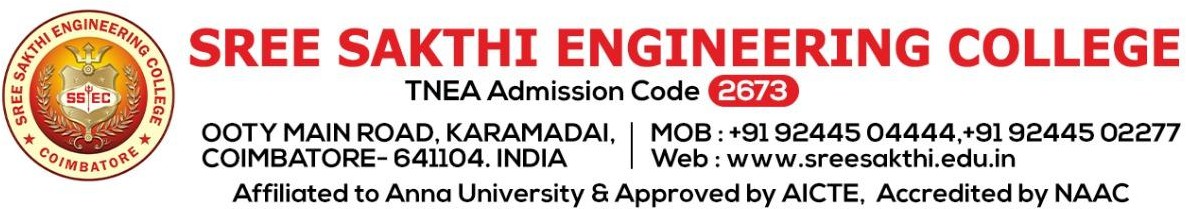 3.2.2NUMBER OF WORKSHOPS/SEMINARS CONDUCTED ON RESEARCH METHODOLOGY, INTELLECTUAL PROPERTY RIGHTS (IPR) AND ENTREPRENEURSHIP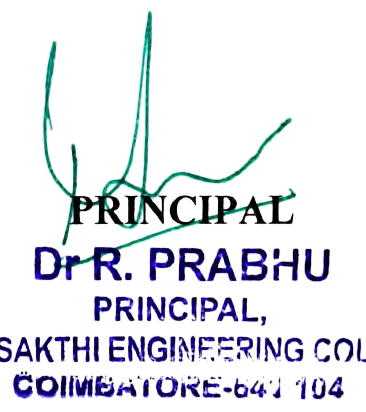 3.2.2:NUMBER OF WORKSHOPS/SEMINARS CONDUCTED ON RESEARCH METHODOLOGY, INTELLECTUAL PROPERTY RIGHTS (IPR) AND ENTREPRENEURSHIPINTRODUCTION TO RESEARCH AND METHODOLOGYOBJECTIVE OF THE PROGRAMME:The systematic method consisting of enunciating the problem, formulating a hypothesis, collecting the facts and reaching certain conclusion either in the form of solutions towards the concerned problem or in certain generalizations for some theoretical formulations.Research is the systematic efforts gathering, analysing and interpreting the problems confronted by humanity. It is a thinking process and scientific method of studying a problem and finding solution.OUTCOME OF THE PROGRAMME:To gain familiarity with a phenomenon or to achieve a new insights into it.To portray accurately the characteristics of a particular individual situation or a group.To test a hypothesis of a causal relationship between variables.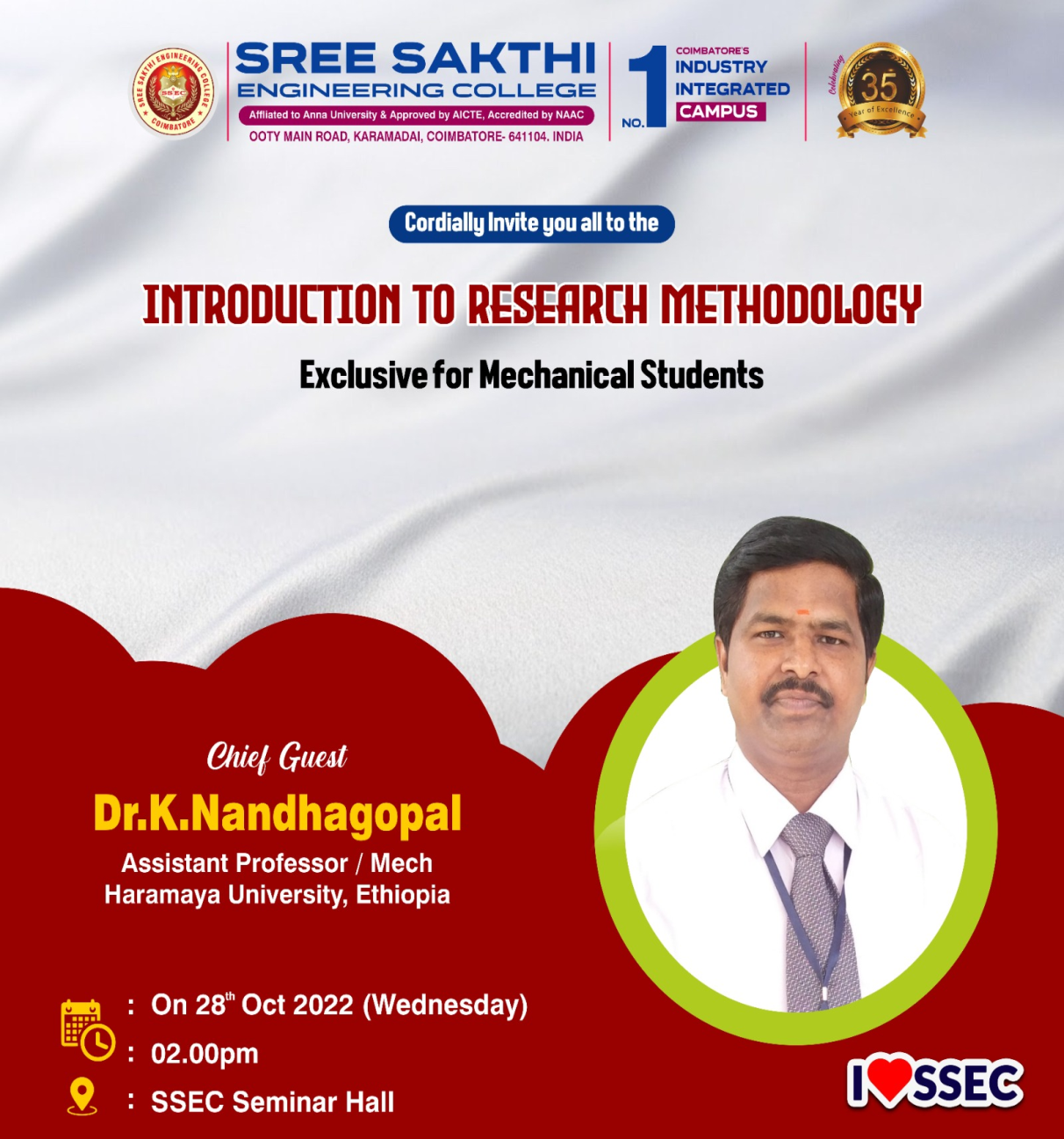 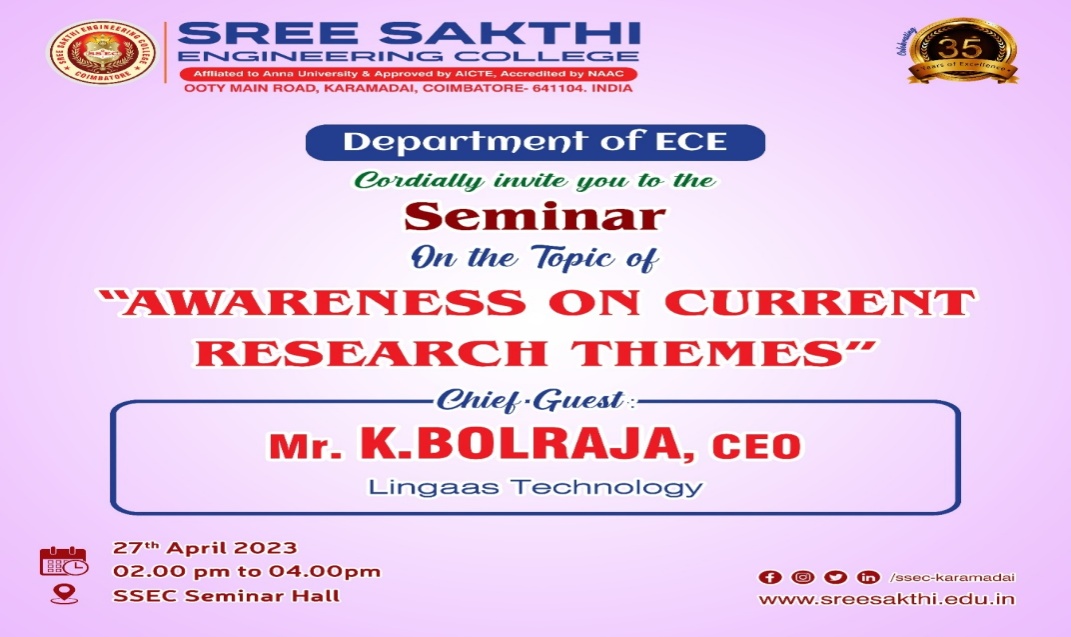 ROLE OF ENTERPRENUERSHIP IN SOCIETYOBJECTIVE OF THE PROGRAMME:The aim of the event is to create an entrepreneurial ecosystem in the campus. It aims to develop and support new and future entrepreneurs thereby striving towards building the capacity of a technology entrepreneur, assessing demand opportunity, developing a marketable product, patenting and licensing, building the right team, raising money and creating value for customer and ventures. The college aims to set up an incubation centre that gives a forum for students to translate an idea into a fundable technology business. The cell also has an objective of equipping the faculty who are interested in and passionate about implementing programs by providing various trainings.OUTCOME OF THE PROGRAMME:Participants of this entrepreneurship event showed lot of interest and gave positive feedback about the event and told that they will regularly attending the entrepreneurship training programme.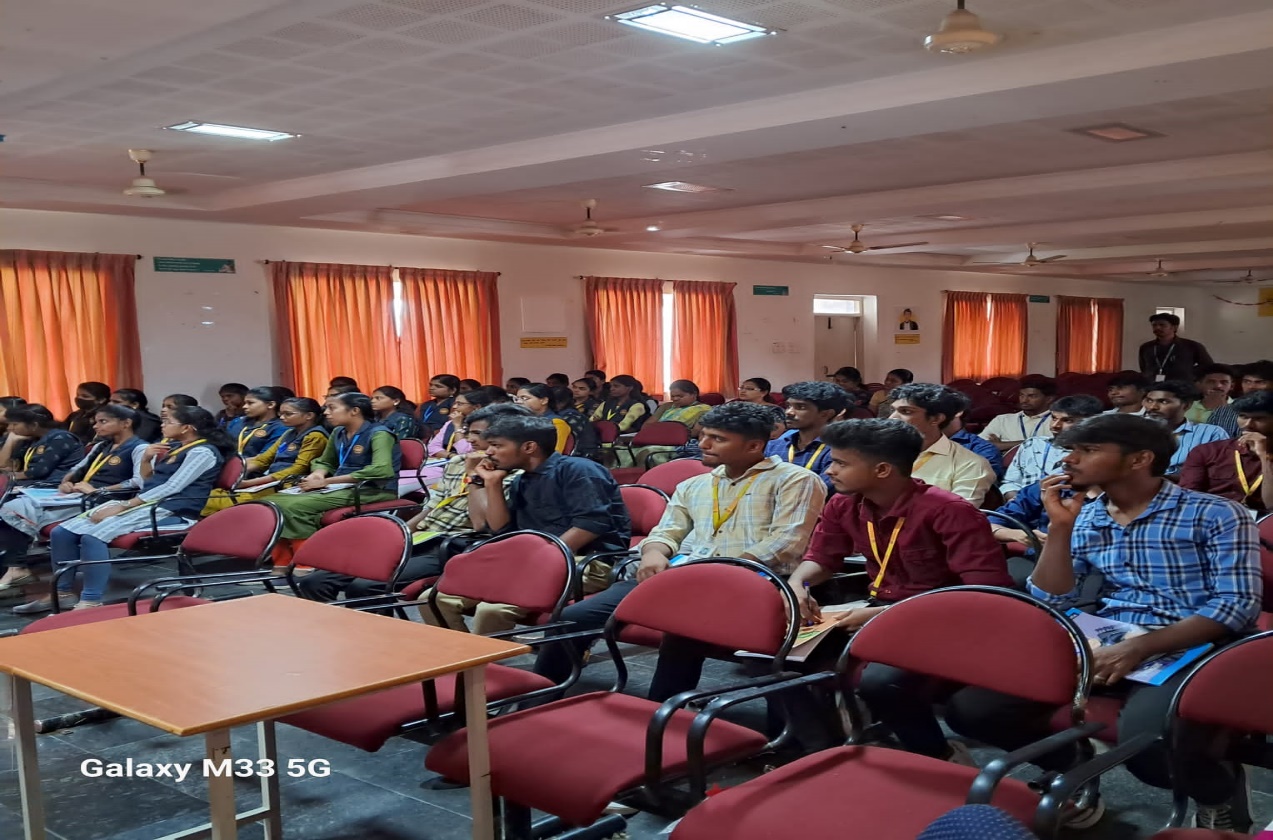 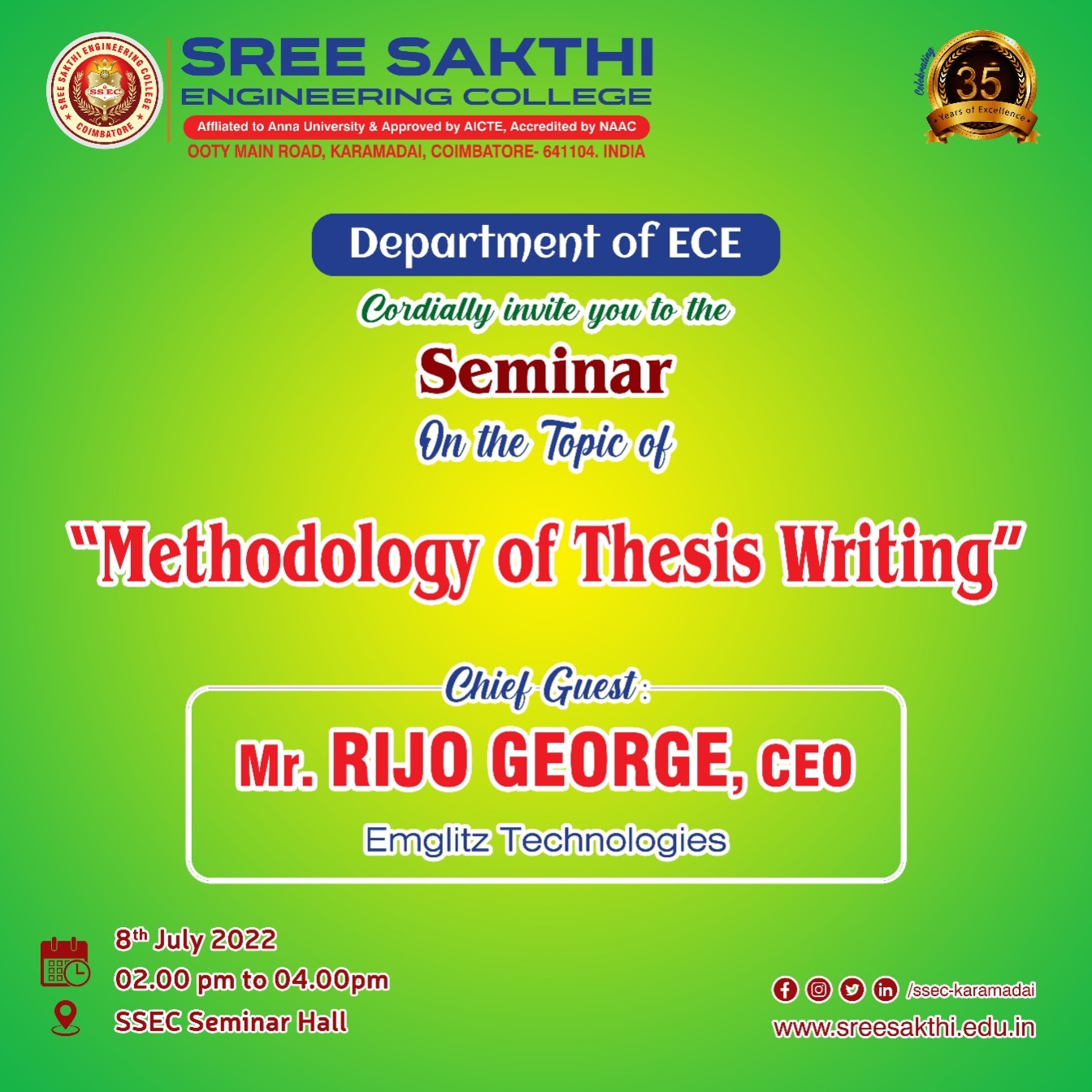 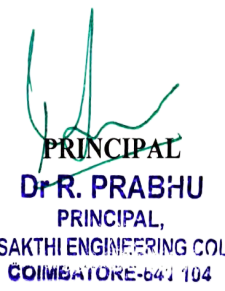 SEMINAR ON “ENTERPRENERSHIP” FOR EEE DEPARTMENT STUDENTS”	Entrepreneurship is the ability and readiness to develop, organize and run a business enterprise, along with any of its uncertainties in order to make a profit. The most prominent example of entrepreneurship is the starting of new businesses.DETAIL REPORT OF COURSE:Title	:	SEMINAR ON “ENTERPRENERSHIP”Date	:	10.3.23Venue 	:	Power system simulation LabTarget audience: II, III & IV year EEE studentsResource Person :Mr.CKannan, VEI TECHNOLOGIES Pvt. Ltd., Chennai, OBJECTIVE OF PROGRAM:The basic principles of entrepreneurship are:Planning a business: While launching a startup, you need to smartly build strategies for establishing the startup. This involves building a vision, assessing financial risks, gathering team members, and planning out a contingency plan. Without a proper plan, a business is likely to face losses and failures.Starting a business: After planning the administration and management of the business, entrepreneurs can start the business. To start a business venture, owners will have to first register the company and complete legal formalities. They will also need to have a space to start the business operation. Operating a business: Once this entrepreneurial venture has been brought legally into existence, it will need capital to fund operations. Entrepreneurs can either bootstrap or invest venture capital in the business. After the business has its working capital, a team must be built, logistics should be managed and processes must be planned.     TOPICS COVERED IN TRAINING:Small businesses entrepreneurship: It is a small-cap business that does not turn into a multi-chain organization or a large conglomerate. Small-scale entrepreneurship is initiated through bootstrapping, giving the owner a complete right to profits. In such ventures, entrepreneurs take loans to run the business.Scalable startup entrepreneurship: Such a startup is started with high ambitions, including making profits and achieving high growth. For such types of entrepreneurship, there is a requirement for huge funds that require large external investments. These startups aim to compete with established and successful companies. Large company entrepreneurship: This type of entrepreneurship is suitable for those owners that have experience of sustaining innovation. Often C-level executives opt for this type of venture. This is the new division created within an established and larger company to offer new variants of its core products. It is an adaption to environment expansions.Seminar on Entreprenenurship conducted byVEITechnologies,Chennai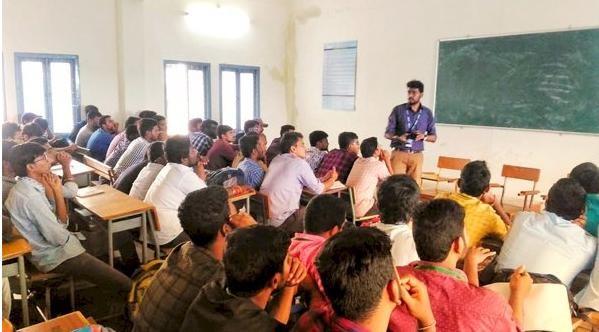 SEMINAR ON “MOTOR CONTROL AND INDUSTRIAL COMPONENT” FOR EEE DEPARTMENT STUDENTS”	The main objective of this course is to promote that For every motor, some form of electrical control is required, from simple ON/OFF to more complex variable speed applications. Motor control devices encompass simple manual controllers, motor contactors and starters, drives and soft starters.DETAIL REPORT OF COURSE:Title	:	MOTOR CONTROL AND INDUSTRIAL COMPONENTDate	:	19.09.22Venue 	:	Electrical Machines LabTarget audience: II, III & IV year EEE studentsResource Person :Mr.J.Kumarasamy, SALZER ELECTRONICS,COIMBATORE OBJECTIVE OF PROGRAM:The purpose of a motor control system is to control one or more of the motor output parameters, that is, shaft speed, angular position, acceleration, shaft torque, and mechanical output power. The control of temperature at various points in the motor is also a frequent objective of motor control systems.     TOPICS COVERED IN TRAINING:AC motor ControllerDC motor ControllerServo motor controllerMotor Controllers and Drives — Applications and IndustriesSeminaronMotorcontrolandIndustrialComponentsconductedbySalzerElectronics,Coimbatore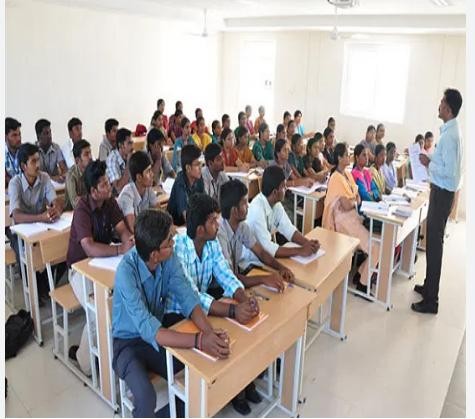 “PCB DESIGN FOR EEE DEPARTMENT STUDENTS”The goal is to generate a set of files that are used to fabricate and assemble the PCB. If  taken time to gather all functional and performance requirements for the new product, and  need to design a high-quality PCB for thedevice, then  ready to move through the PCB design process. These courses are compliance to industry standard so that they have a simulated experience of the industry.DETAIL REPORT OF COURSE:Title	:	PCB DESIGNDate	:	20.12.23Venue 	:	ENGINEERING PRACTICES LABTarget audience: II, III & IV year EEE studentsResource Person :Mr.M.KrishnaKumar, ABE SEMICONDUCTOR DESIGN , CoimbatoreOBJECTIVE OF PROGRAM:Understand what a PCB is and how it functions.Know the relevant standards which govern PCB installations.Be able to read and understand design.involves the creation of electrical schematics and drawings that show how components are interconnected.     TOPICS COVERED IN TRAINING:PCB Layer fabrication data in Gerber, ODB++, or IPC-2581 file formatsPick and place files denoting component locations for assemblyPCB fabrication and assembly drawings, including notes listing requirementsA complete BOM with electronic component sourcing informationA report with testing information, such as test point data and test point locationsWorkshopon PCB design conducted byABESemiconductorDesign,Coimbatore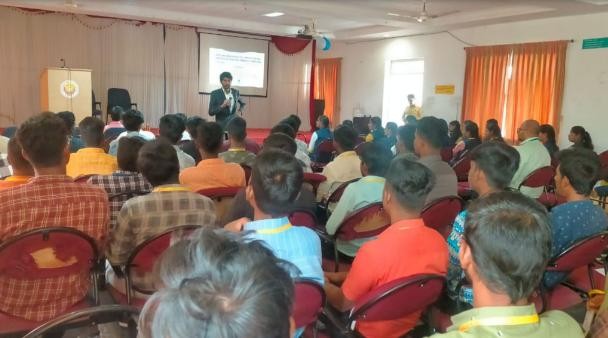 WORSHOP ON INDUSTRIAL DRIVES AND CONTROL FOR EEE DEPARTMENT STUDENTS”	The main objective of this course is about efficient semiconductors optimized for motor control. You can rely on our intelligent power modules (IPMs) and discretes for smart designs in the low-power range. For medium-power drives, our EasyPIM™, EasyPACK™, and EconoPIM™ modules are the perfect match. Moving on to the high-power spectrum, EconoDUAL™ and PrimePACK™ are the solutions of choice. Combined with the innovative.XT interconnection technology, PrimePACK™ modules can help designers overcome the overrating dilemma as they extend the lifetime by raising thermal and power cycling capabilities.. These courses are compliance to industry standard so that they have a simulated experience of the industry.DETAIL REPORT OF COURSE:Title	:	INDUSTRIAL DRIVES AND CONTROL Date	:	14.2.23Venue 	:	Power electronics LabTarget audience: II, III & IV year EEE studentsResource Person :Mr.Bharath,ABE SEMICONDUCTOR DESIGN, CoimbatoreOBJECTIVE OF PROGRAM:Understand what is industrial drives and how it functions.Know the relevant standards which govern drives installations.Be able to read and understand control of drives.Understand how drives areoperated in a system.     TOPICS COVERED IN TRAINING:The handling of development tools.Basic knowledge about the structure of the Embedded software, configuration and parameterization of hardware.Simulation and ModelingAn overview Embedded system designusing IOT.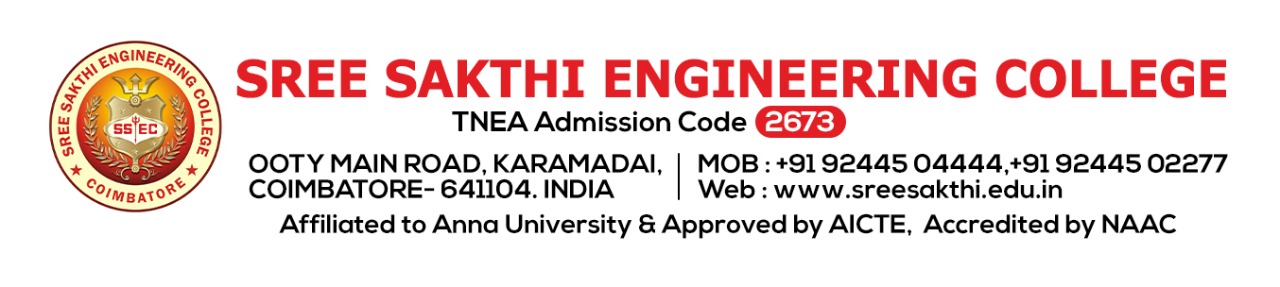 DEPARTMENT OF COMPUTER SCIENCE AND ENGINEERINGEVENT  REPORT01. SATURDAY ACTIVITY NAME OF THE ACTIVITY:POSTER DESIGNINGProgram Date : 13.8.2022Time : 1000. amVenue : CC1 LABACTIVITY CONDUCTED BY: Mrs.SelvaSheela K HOD/CSEMs.Vinothini S AP/CSEMs.Swetha S AP/CSEMrs.Nithya D AP/CSEProgram Details:One of the main reasons event posters have become a staple in marketing is their affordability. Even an ambitious design, like the one below, can be designed and printed without hurting the budget. When your logo, brand colors, and fonts appear on your poster. This encourages potential attendees to engage with  event campaign.Every students actively participated and involved in both designing and editing posters. Editing is more important in this recent technology. Many of the students designed well and poster designing event is well organized and successfully conducted. 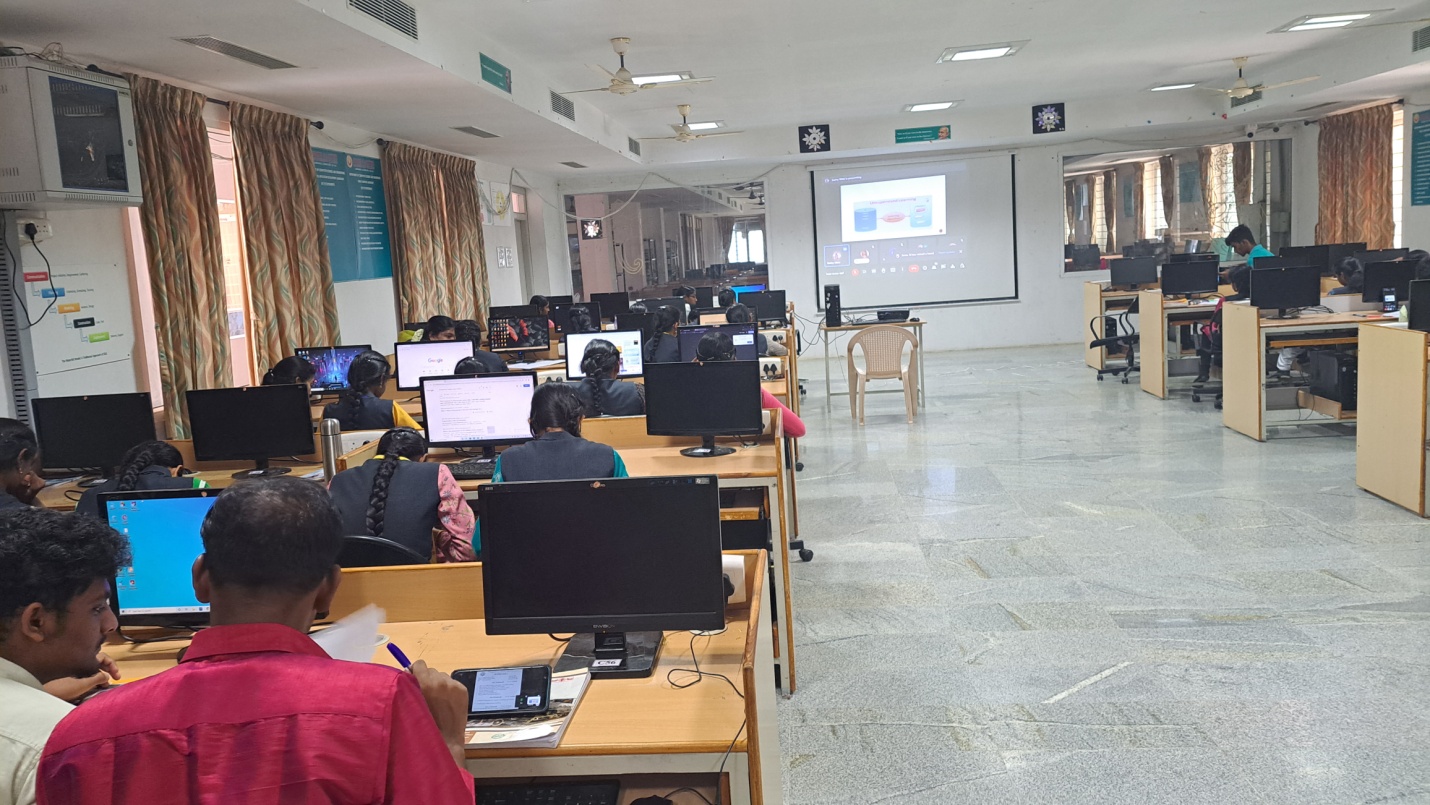 02. SATURDAY ACTIVITY NAME OF THE ACTIVITY:TECHNICAL GAMMING EVENTProgram Date : 20.8.2022Time : 1000. amVenue : CC2 LABACTIVITY CONDUCTED BY: Mrs.SelvaSheela K HOD/CSEMs.Vinothini SAP/CSEMs.Swetha S AP/CSEProgram Details:Technology innovations today are making gaming almost life-like, by building immersive game experiences, while big data and analytics is accelerating insights for identifying strategies for user acquisition, offering personalized gameplay, and building games suitable for a large and ever expanding demographic. As the gaming industry evolves from traditional consoles or computer-based games to cloud-hosted game ecosystems and the metaverse.Gamming event is conducted for II,III,IV Year students, students actively participated in Technical gamming event.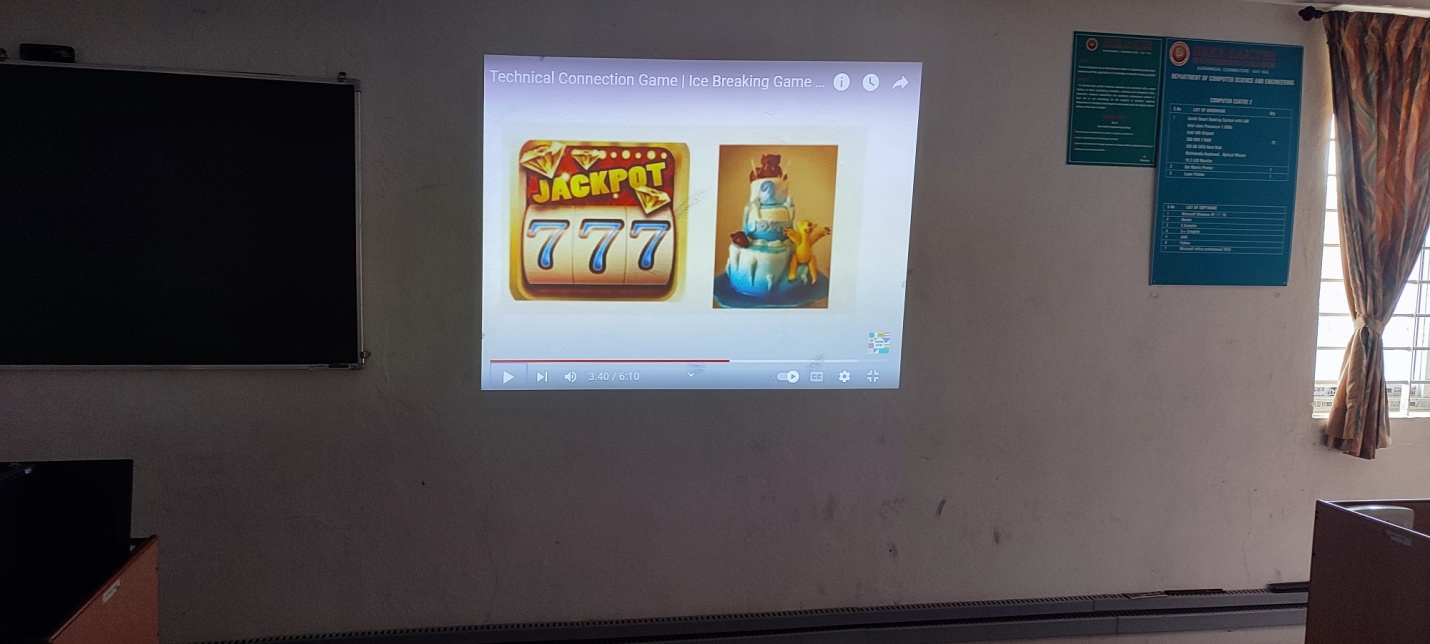 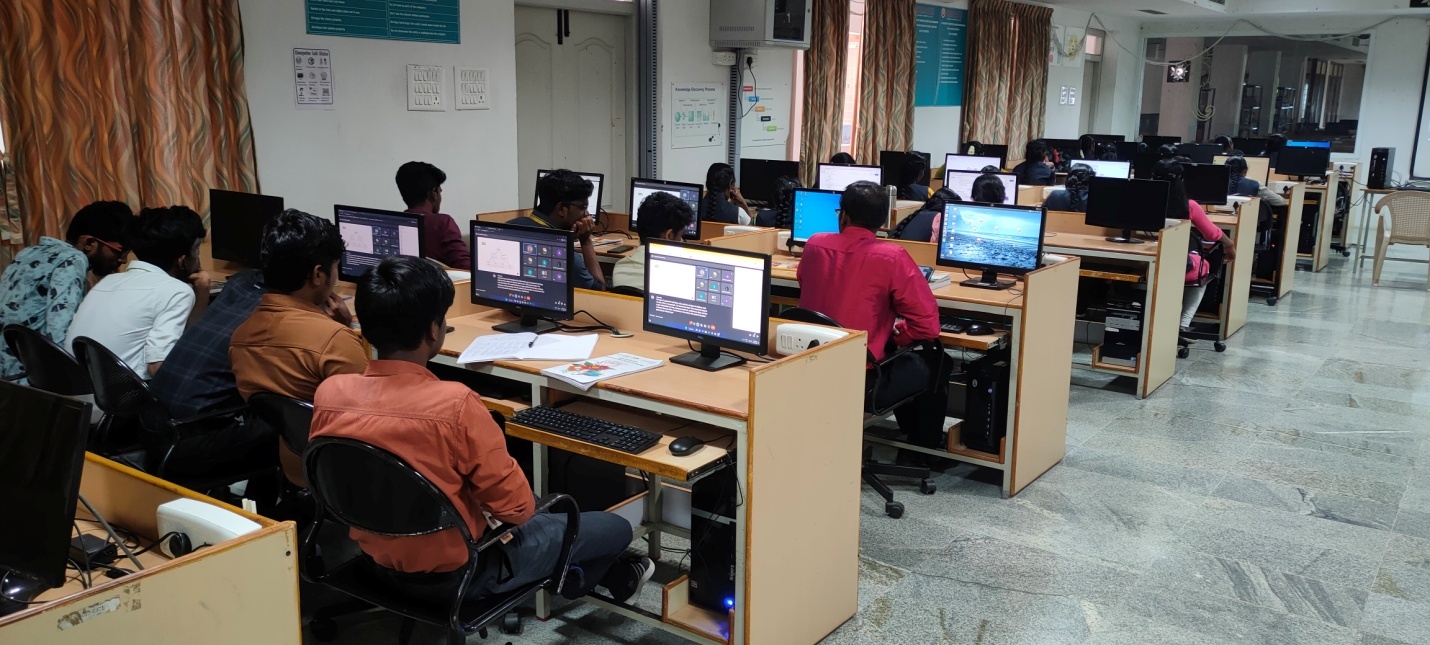 03. SATURDAY ACTIVITY NAME OF THE ACTIVITY:TECHNICAL QUIZProgram Date : 27.08.2022Time : 10.00. amVenue : CC1 LABACTIVITY CONDUCTED BY: Mrs.SelvaSheela K HOD/CSEMrs.Santhiya  AP/CSEMs.Swetha AP/CSEProgram Details:The aim of this activity is to evaluate the knowledge of the students within academics as well as beyond academics and to make them familiar with the prospects of quizzes and the objectivity of the questions. The students were engaged in challenging and thought-provoking questions. The main purpose of the activity is to develop interest in subject areas,emerging technologies and competitive aspects.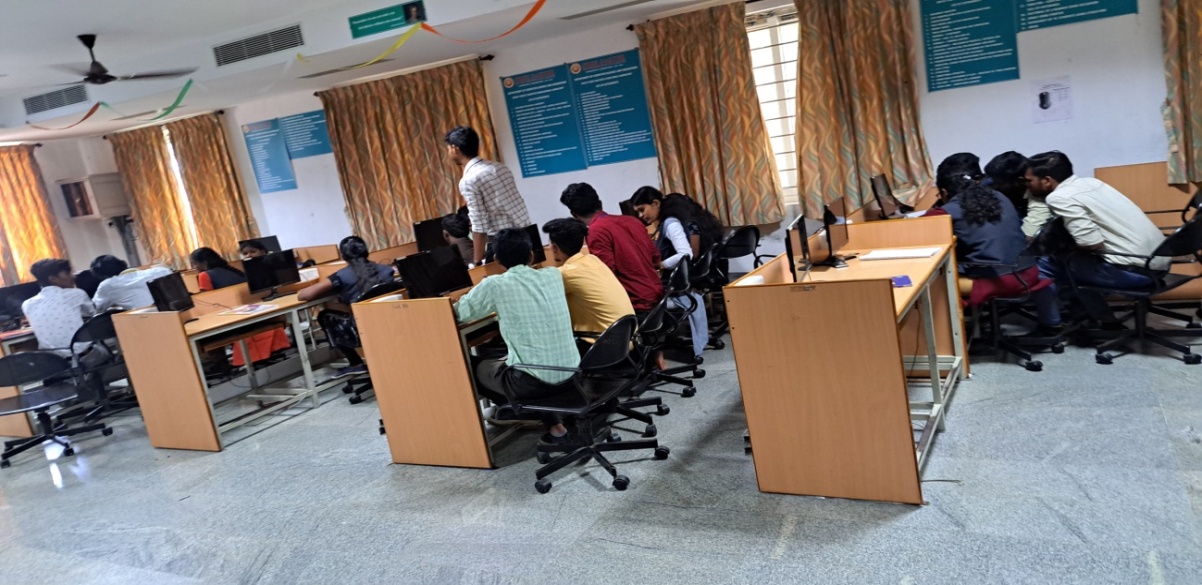 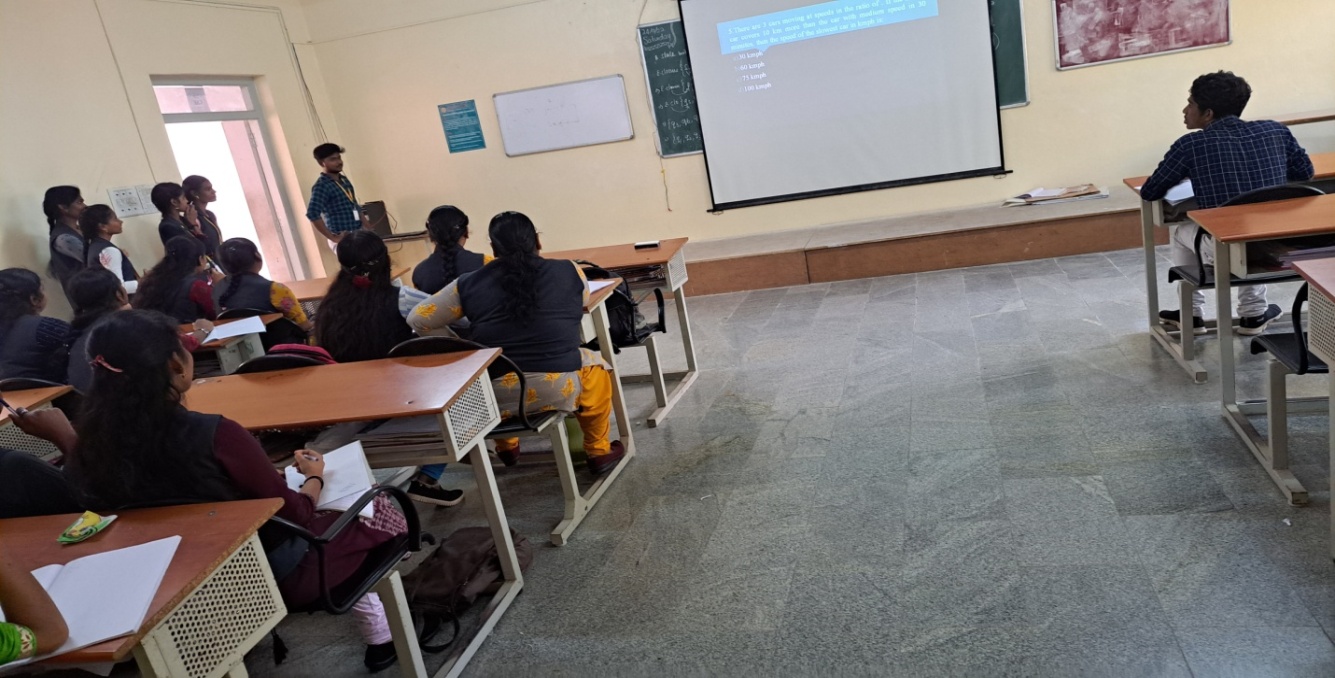 04. SATURDAY ACTIVITY NAME OF THE ACTIVITY:CODE DEBUGGINGProgram Date : 03.09.2022Time : 1000. amVenue : CC2 LABACTIVITY CONDUCTED BY: Mrs.SelvaSheela K HOD/CSEMrs.Santhiya  AP/CSEMs.Swetha SAP/CSEProgram Details:Debugging is the method you use to determine the state of your program at any point of execution. Use debugging to help you solve problems and to test and confirm program execution.Use a debugger to stop program execution so you can see the state of the program at a specific point. This enables you to view the values of input parameters, output parameters, and variables at the specified point. When program execution is stopped, you can review the code line-by-line to check such issues as flow of execution and data integrity.Each and every students utilized code debugging and gained more knowledge about programming and spotting the errors. Code debugging is well organized and successfully conducted.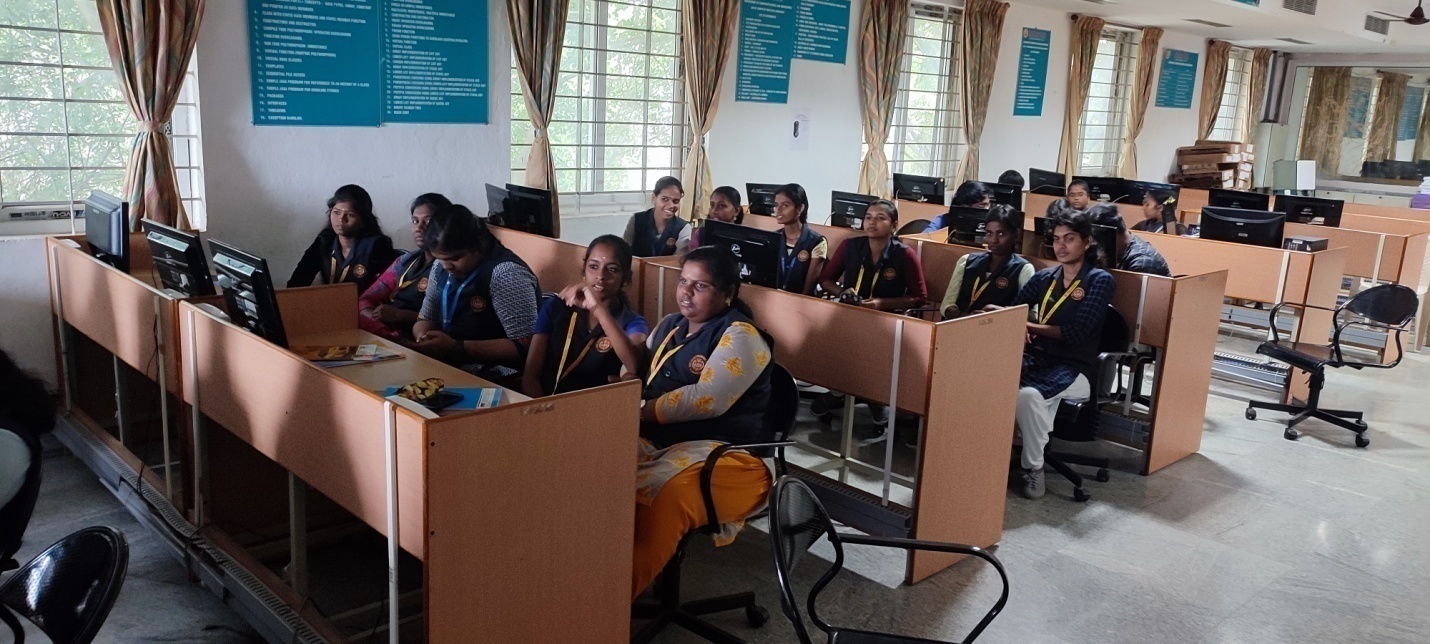 05. SATURDAY ACTIVITY NAME OF THE ACTIVITY:WEBSITE DESIGNINGProgram Date : 24.09.2022Time : 10.00. amVenue : CC1 LABACTIVITY CONDUCTED BY: Mrs.SelvaSheela K HOD/CSEMs.Swetha AP/CSEMs.Vinothini S AP/CSEMrs.Nithya D AP/CSEProgram Details:Color is an important factor to consider when designing any web page, and this homepage for the Leading Design complementary colors to evoke a sense of warmness The website clearly provides visitors with all the information they're looking for about this year's.Many students designed well and used   many accent color to highlight important elements on the page.Saturday activity successfully conducted.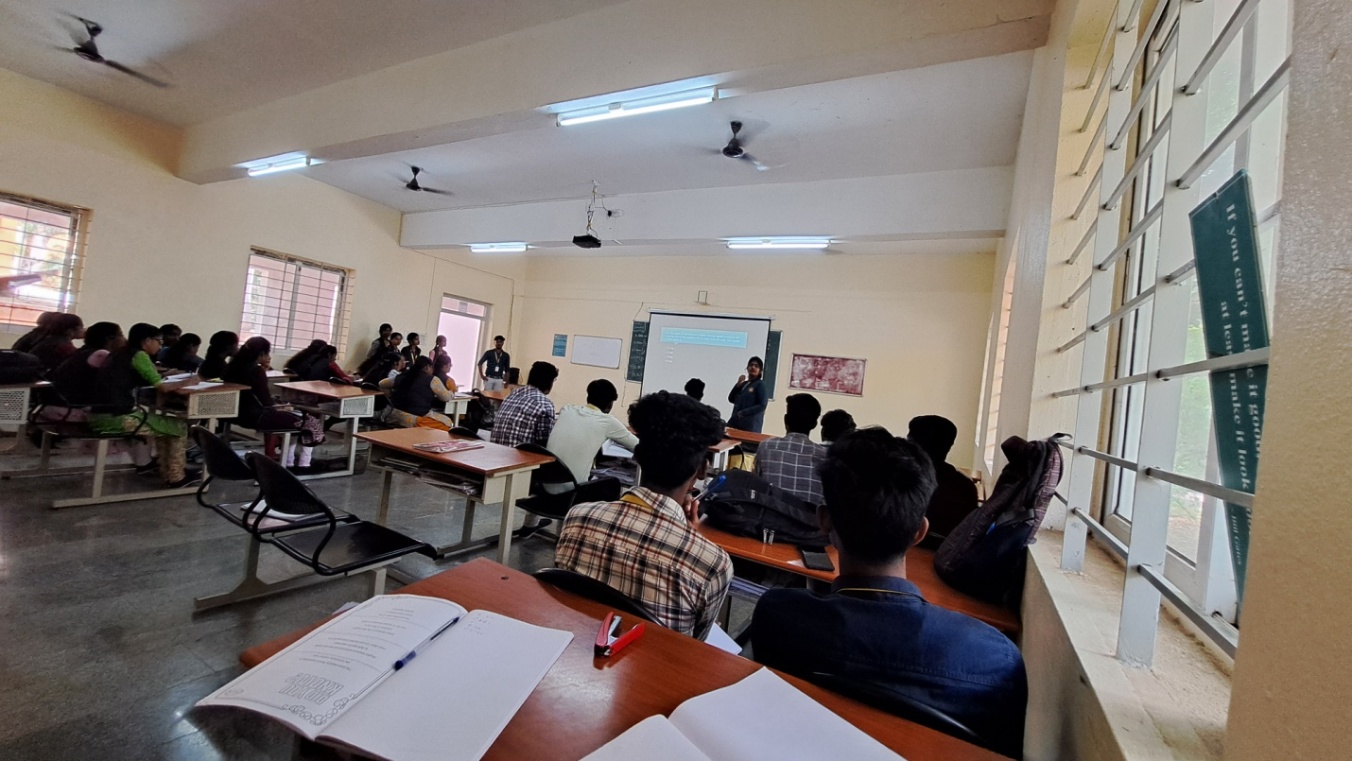 06. SATURDAY ACTIVITY NAME OF THE ACTIVITY:ETHICAL HACKINGProgram Date : 1.10.2022Time : 10.00. amVenue : CC2 LABACTIVITY CONDUCTED BY: Mrs.SelvaSheela K HOD/CSEMs.Vinothini S AP/CSEMs.Swetha S AP/CSEMrs.Nithya D AP/CSEProgram Details:Ethical hacking are tasked with the knowledge, skills, and experience to perform risk assessments and test systems for security related issues. These tests are conducted against all possible security breaches, exploits and vulnerability scenarios that protect organizations from attacks.Students actively participated in hacking sessionand well organized.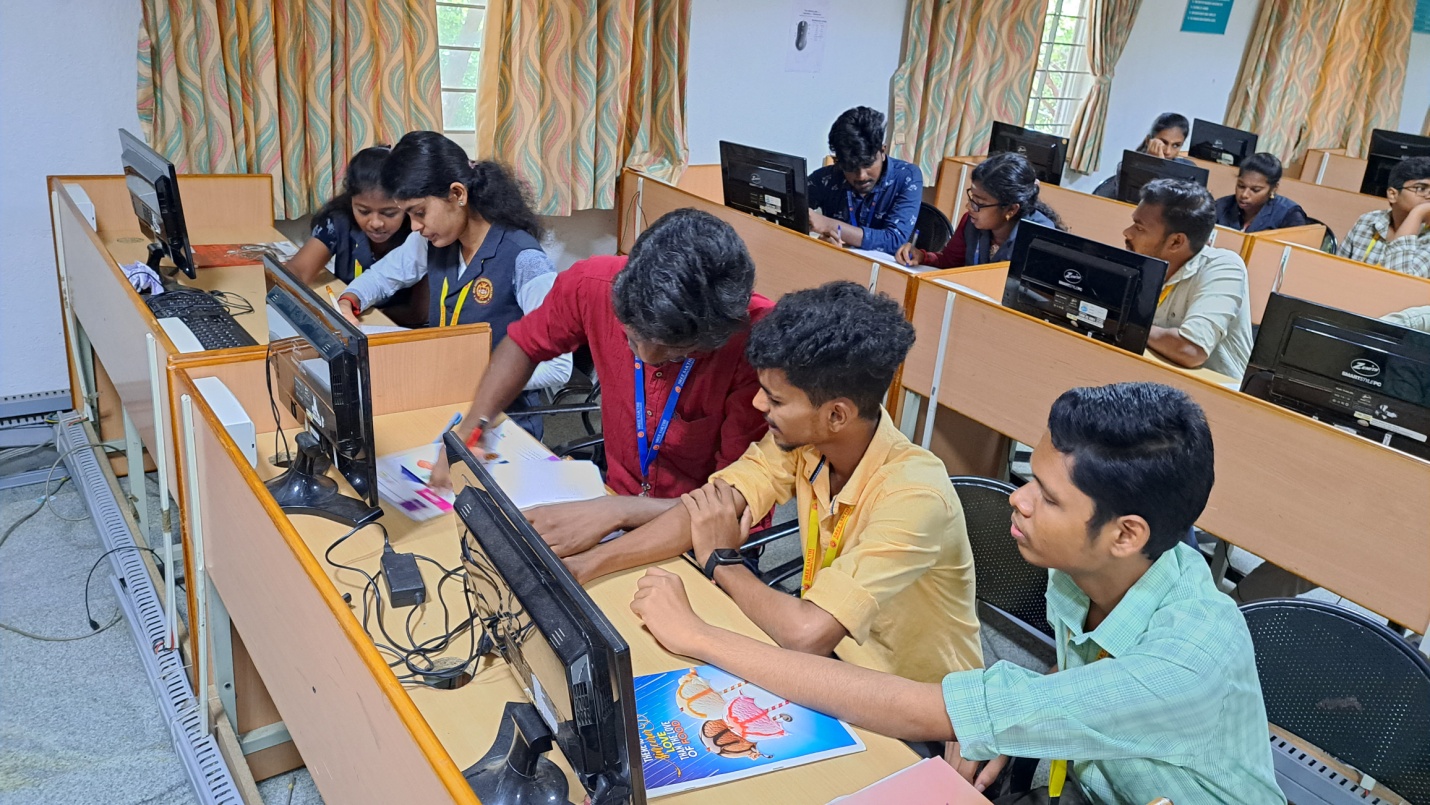 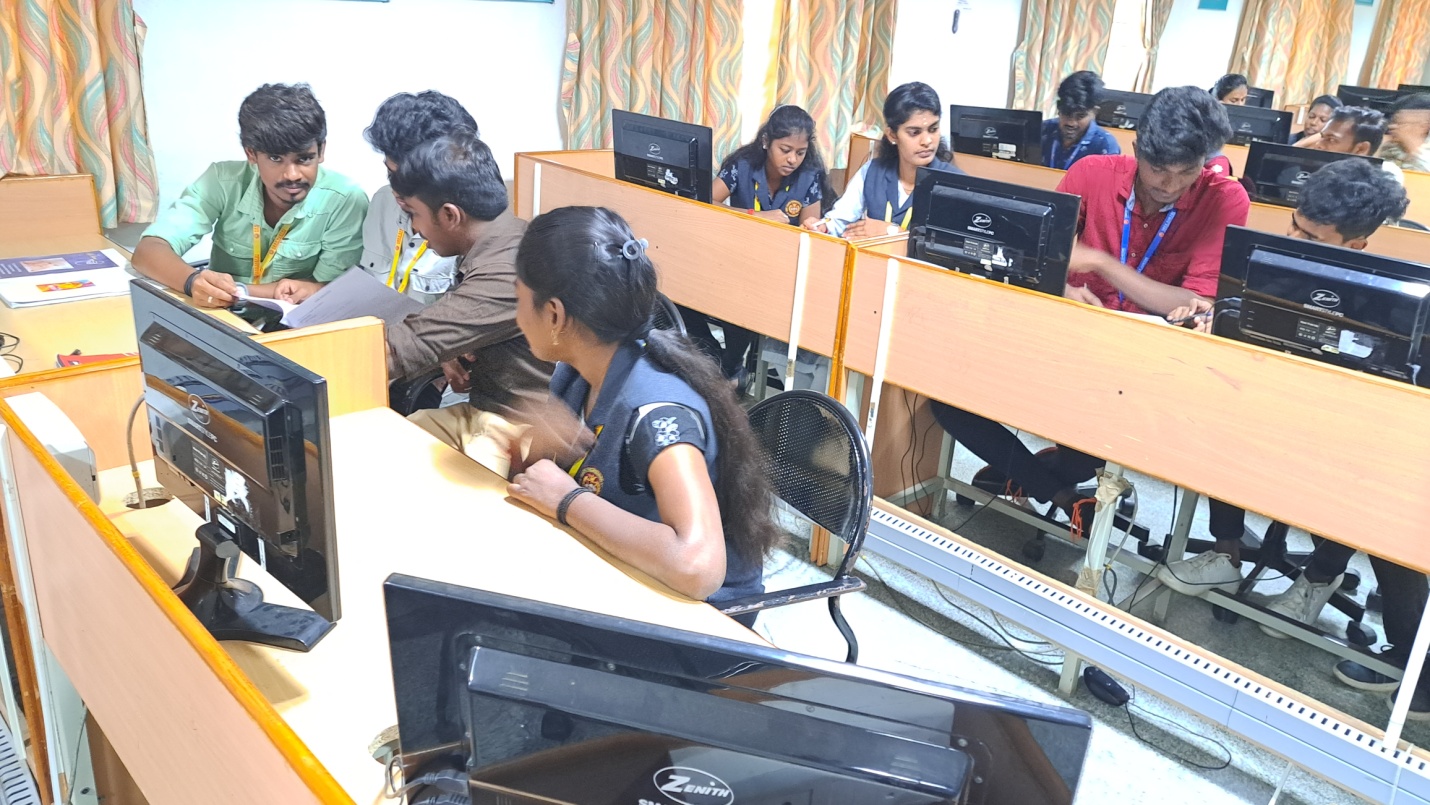 07. SATURDAY ACTIVITY NAME OF THE ACTIVITY:TREASURE HUNT (CRYPTOGRAPHY)Program Date : 8.10.2022Time : 10.00. amVenue : CC1 LABACTIVITY CONDUCTED BY: Mrs.SelvaSheela K HOD/CSEMs.Swetha S AP/CSEMs.Vinothini S AP/CSEMrs.Nithya D AP/CSEProgram Details:The treasure hunt aims to get groups to try to complete challenges by working as a team and utilising their problem solving skills to come up with strategic plans to help complete the challenges throughout the activity. Students everyone actively participated by forming groups and successfully completed the challenges.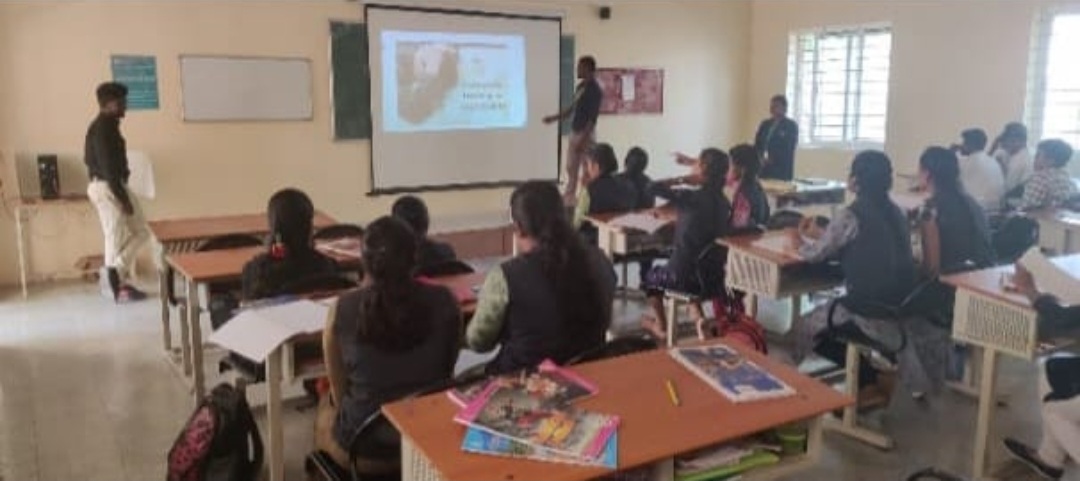 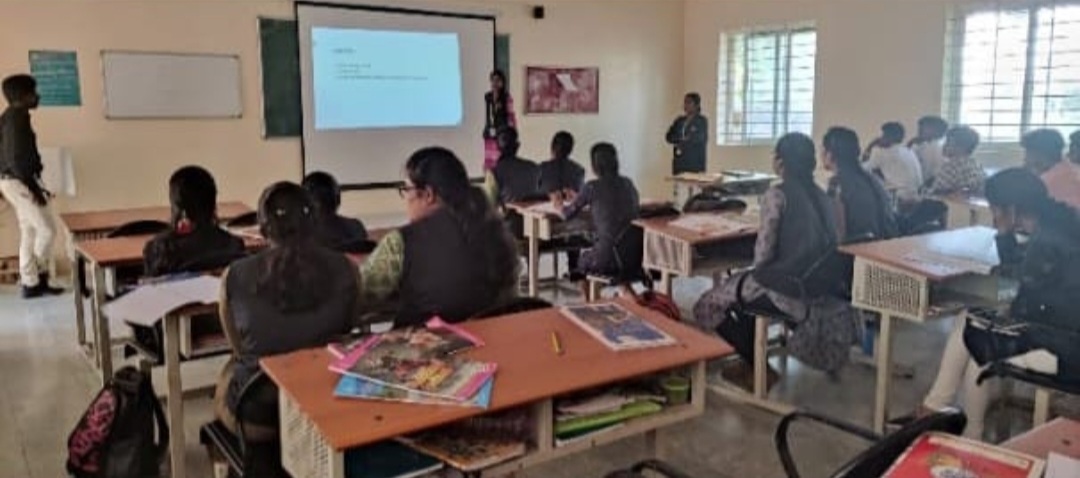 08. SATURDAY ACTIVITY NAME OF THE ACTIVITY:TECHNICAL SEMINARProgram Date : 1.10.2022Time : 10.00. amVenue : CC1 LABACTIVITY CONDUCTED BY: Mrs.SelvaSheela K HOD/CSEMs.Vinothini S AP/CSEMs.Swetha S AP/CSEMrs.Nithya D AP/CSEProgram Details:Seminars provide a platform and a network to the forest frontline personnel where they can learn from what others are doing, learn about new things, ideas, tricks and important tips related to emerging trends ,Industry 4.0,4G and 5G technologies. This material on Guideline for planning and conducting Seminar emphasizes upon the general guidelines for conduction of seminars. Each and every student participated in technical seminar events. Technical seminar is very useful for the students,and the activity is well organized.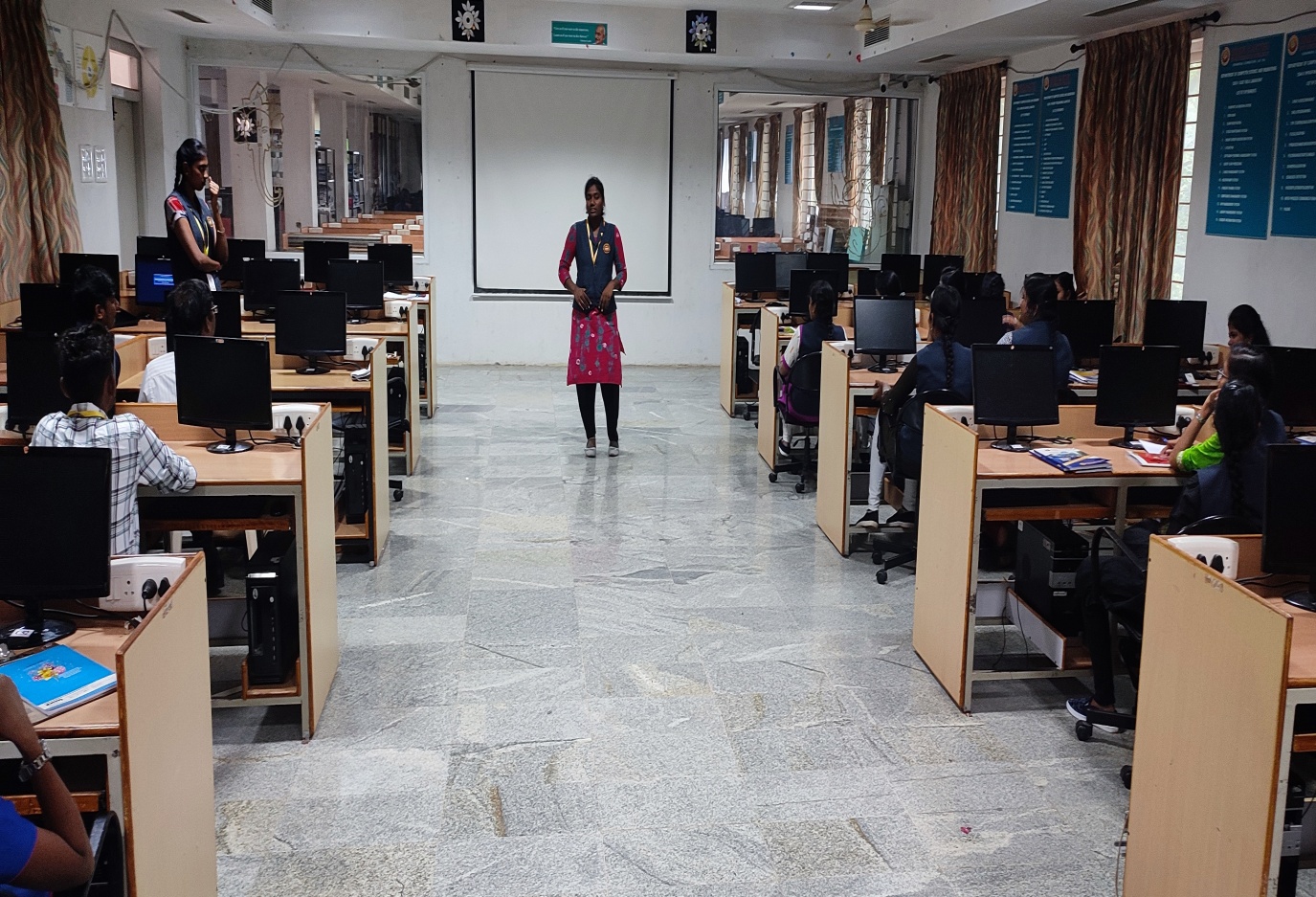 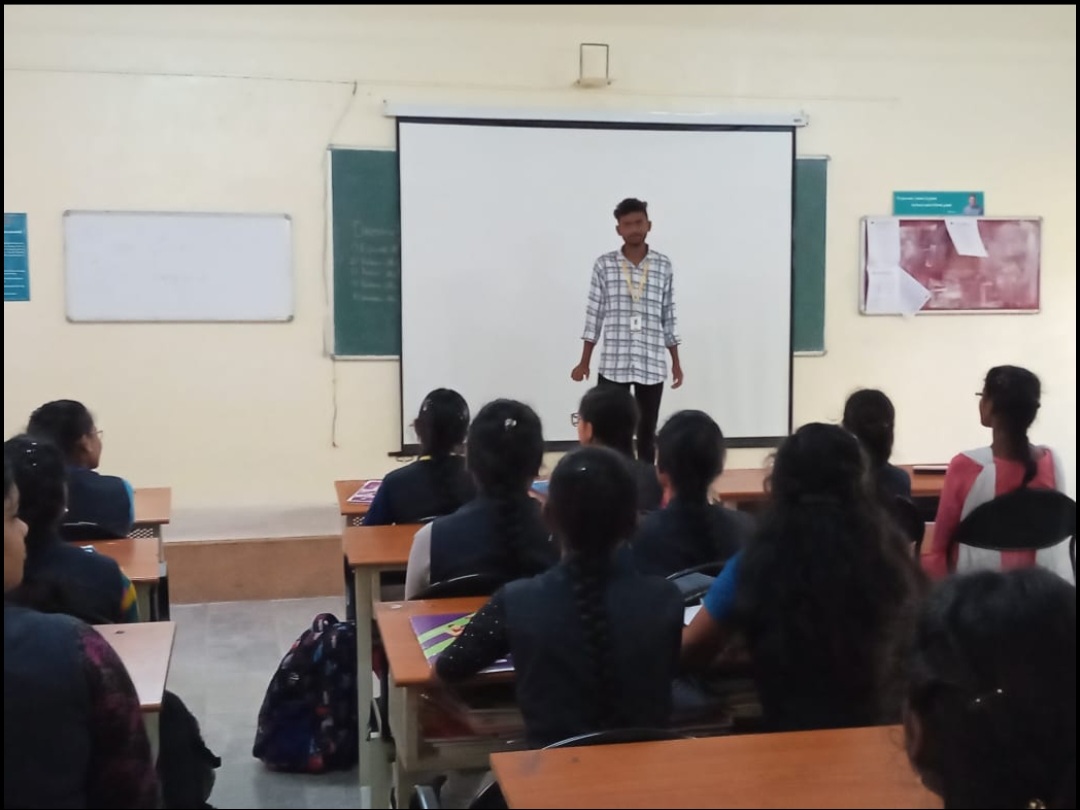 10. SATURDAY ACTIVITY NAME OF THE ACTIVITY: COGNITIVE TESTProgram Date : 29.10.2022Time : 10.00. amVenue : CC1 LABACTIVITY CONDUCTED BY: 1.Mrs.SelvaSheela K HOD/CSE2.Ms.Vinothinis AP/CSE3.Ms.Swetha s AP/CSE4.Ms.Nithiya D AP/CSEProgram Details:               Department of computer science and engineering conducted Saturday activity for II YEAR, III YEAR, IV YEAR STUDENTS.Cognitive and Brainstorm activity has been conducted. Every students actively participated and involved in both theactivity.Final year students were fully engaged in cognitive test for the purpose of placement. Students involved and actively participated in Saturday activity hour and well organized.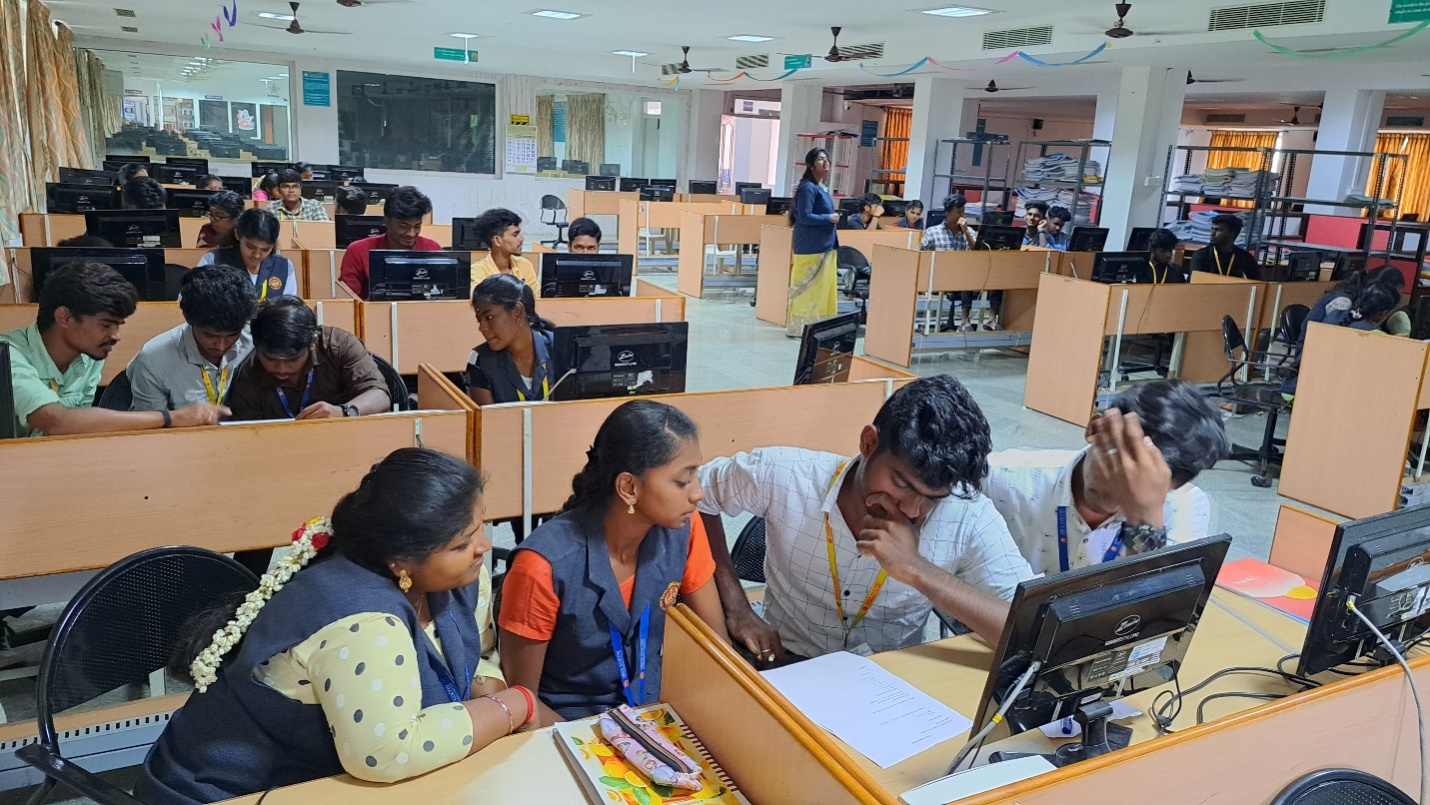 11. SATURDAY ACTIVITY NAME OF THE ACTIVITY:BRAIN STORMProgram Date : 5.11.2022Time : 10.00. amVenue : CLASS ROOM NO:103ACTIVITY CONDUCTED BY: Mrs.SelvaSheela K HOD/CSEMs.Swetha S AP/CSEMs.Vinothini S AP/CSEProgram Details:A truly good idea is a great way to motivate the team to do their best work and to get your audience clicking, sharing, and converting. But finding that good idea, let alone filling the editorial content , can be a pretty daunting challenge for content teams.Brainstorm activity is well organized and successfully conducted.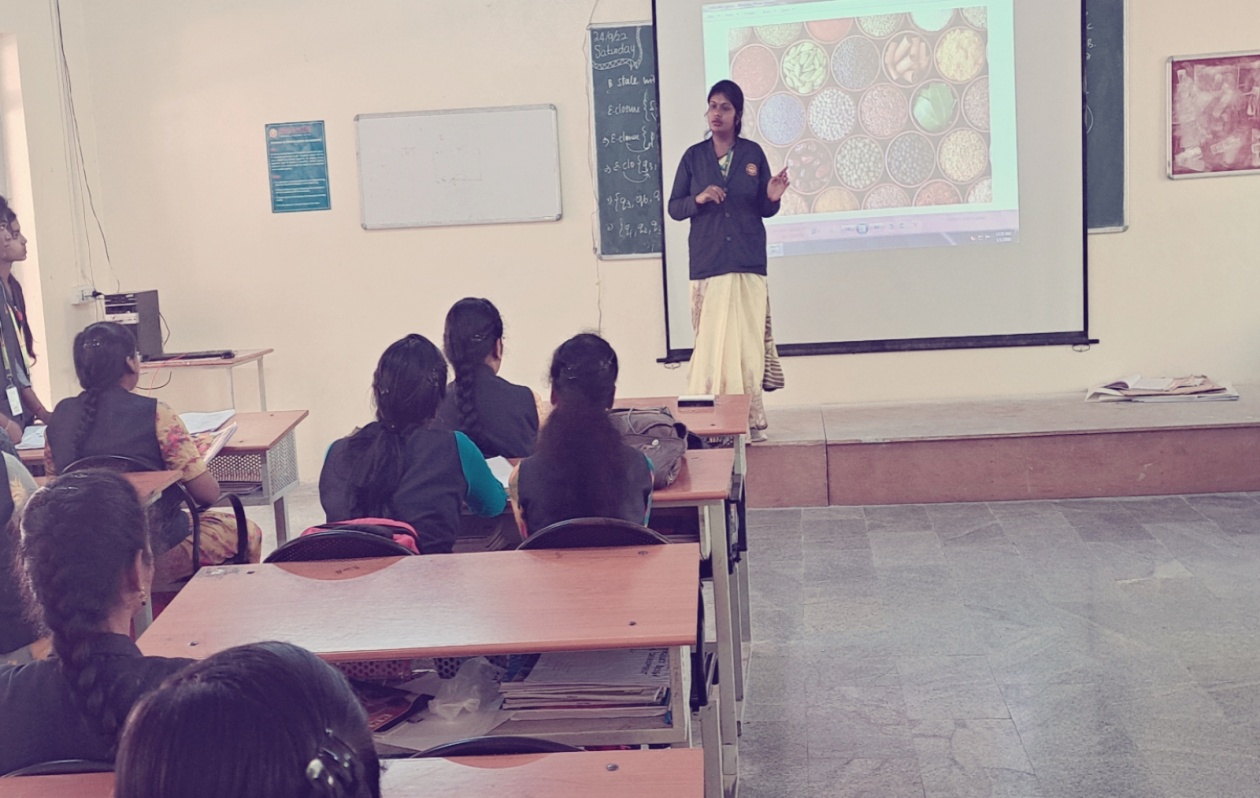 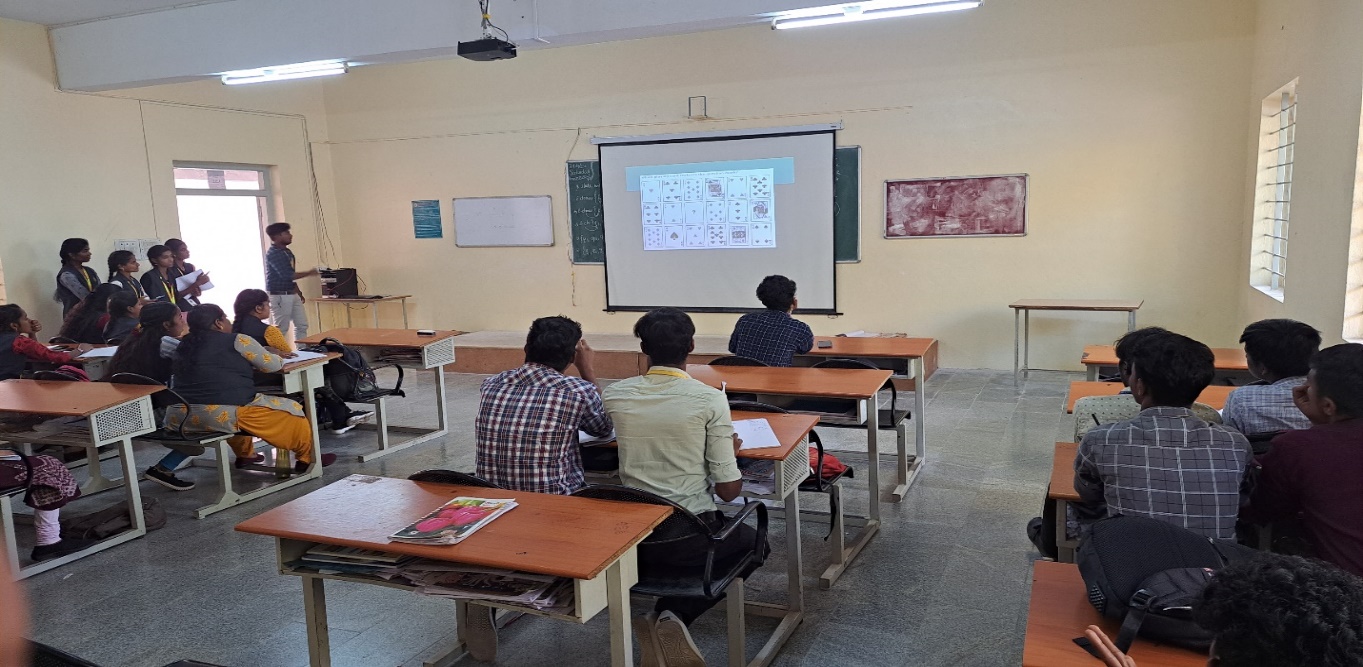 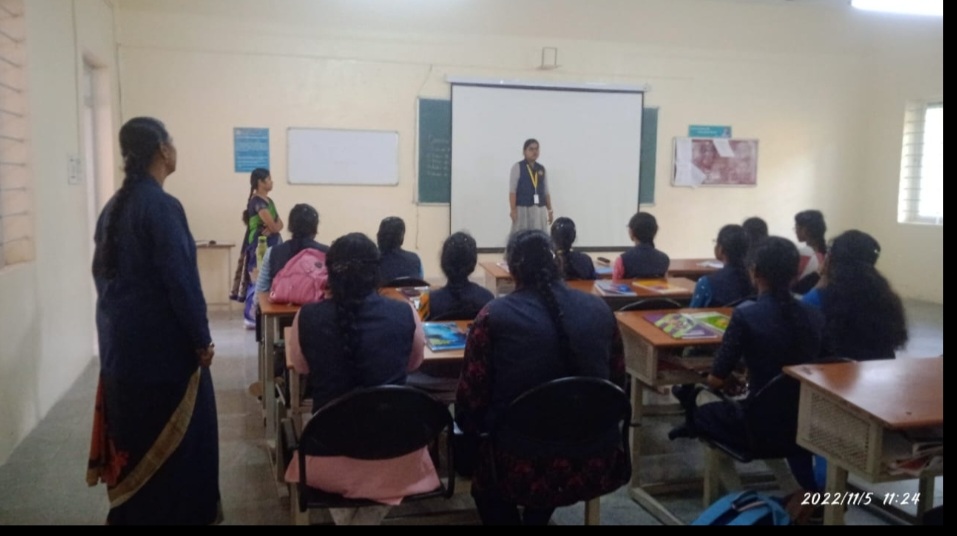 12. SATURDAY ACTIVITYNAME OF THE ACTIVITY: WENINAR ON MACHINE LEARNING AND      DATA ANALYTICSProgram Date :19.11.2022Time : 10.00 amVenue :COMPUTER CENTRE 1CHIEF GUEST: SATHYA K SENIOR ASSISTANT PROFESSORVIT,VELLOREACTIVITY CONDUCTED BY: Mrs.SelvaSheela K HOD/CSEMs.S.Vinothini AP/CSEMs.S.Swetha AP/CSEMs.D.Nithiya  AP/CSEProgram Details:               Department of computer science and engineering conducted Saturday activity WEBINAR ON MACHINE LEARNING AND DATA ANALYTICS for II YEAR, III YEAR, IV YEAR STUDENTS. Every students joined in the webinar conducted by Mrs.SATHYA.K SENIOR ASSISTANT PROFESSOR ,VIT Vellore campus.Webinar on Machine learning and data analytics is very useful for the students. Each and every students were more interactive in the session by knowing python,pandas and .net. Handson session is also conducted.Students utilized well in the webinar and  organized well.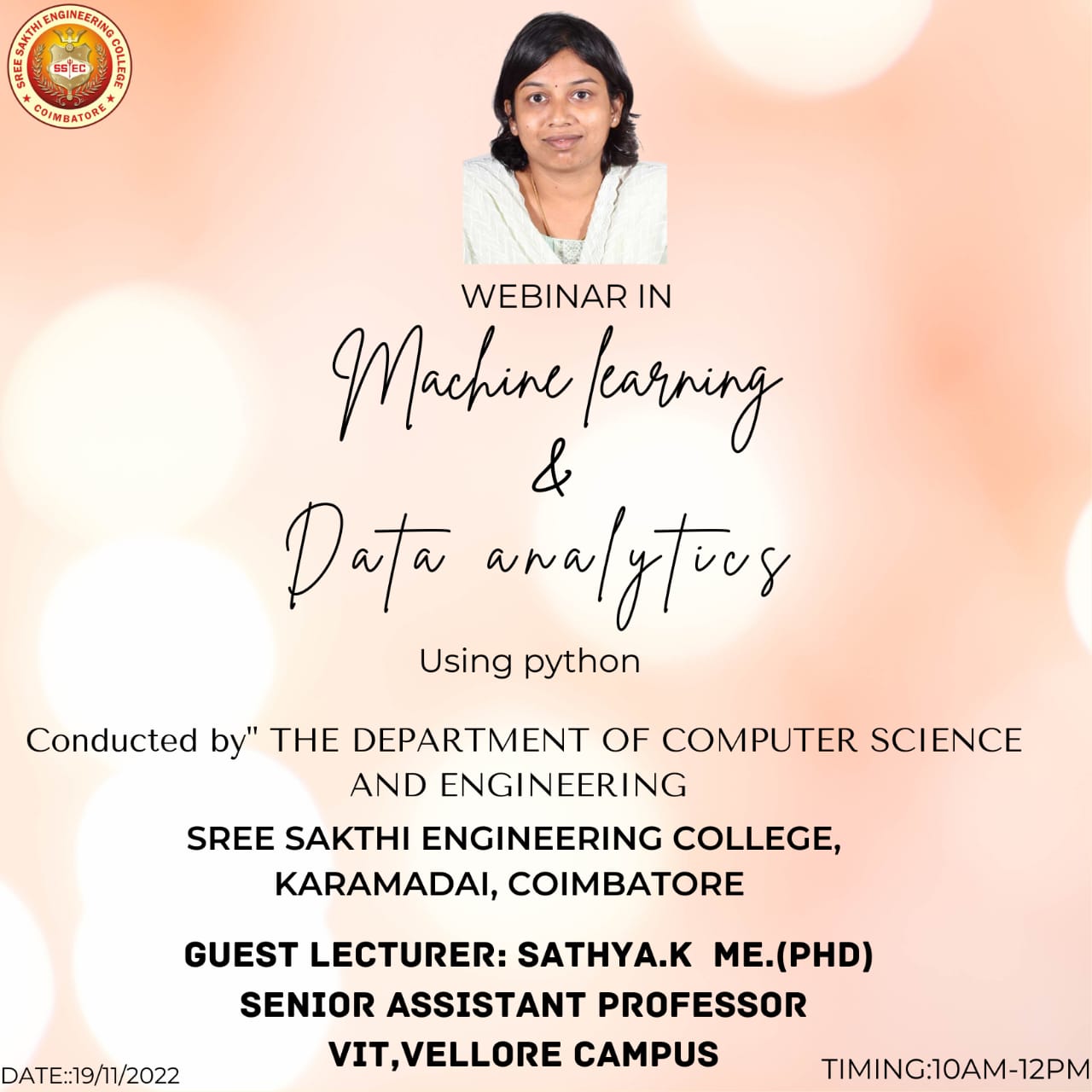 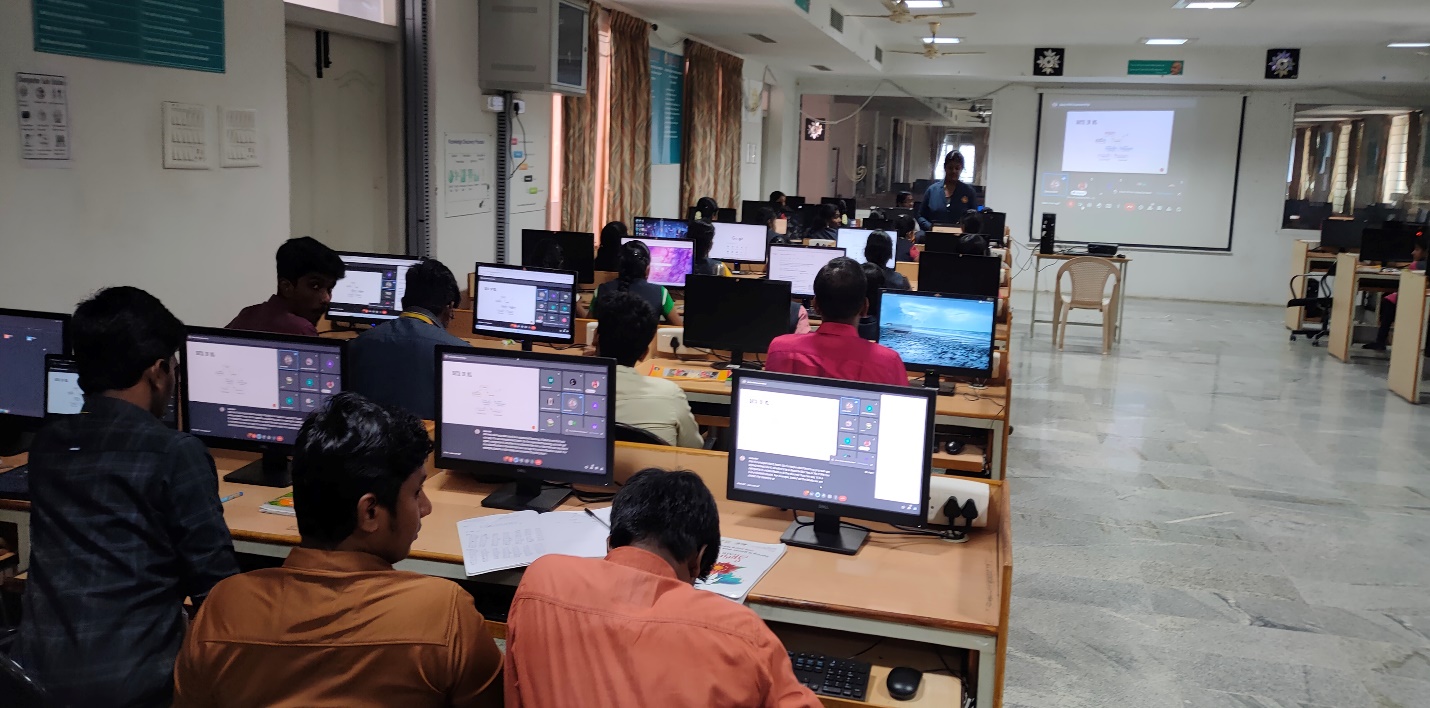 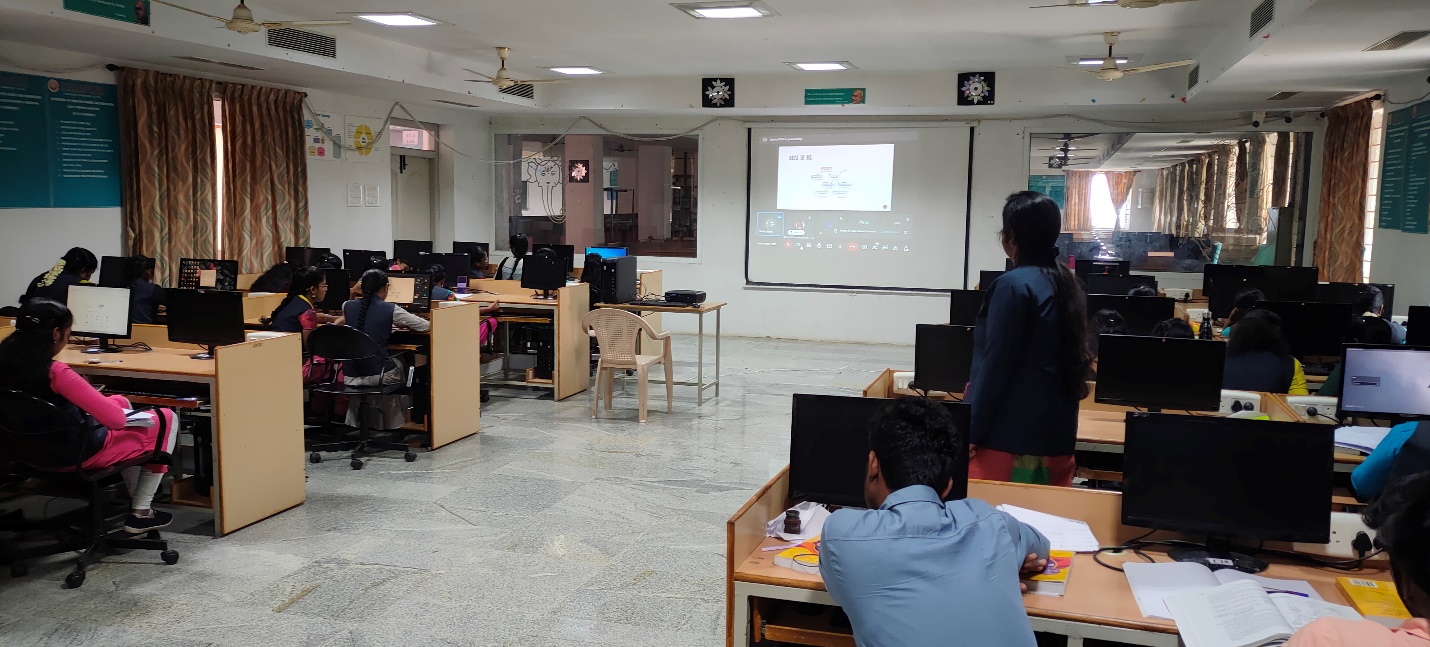 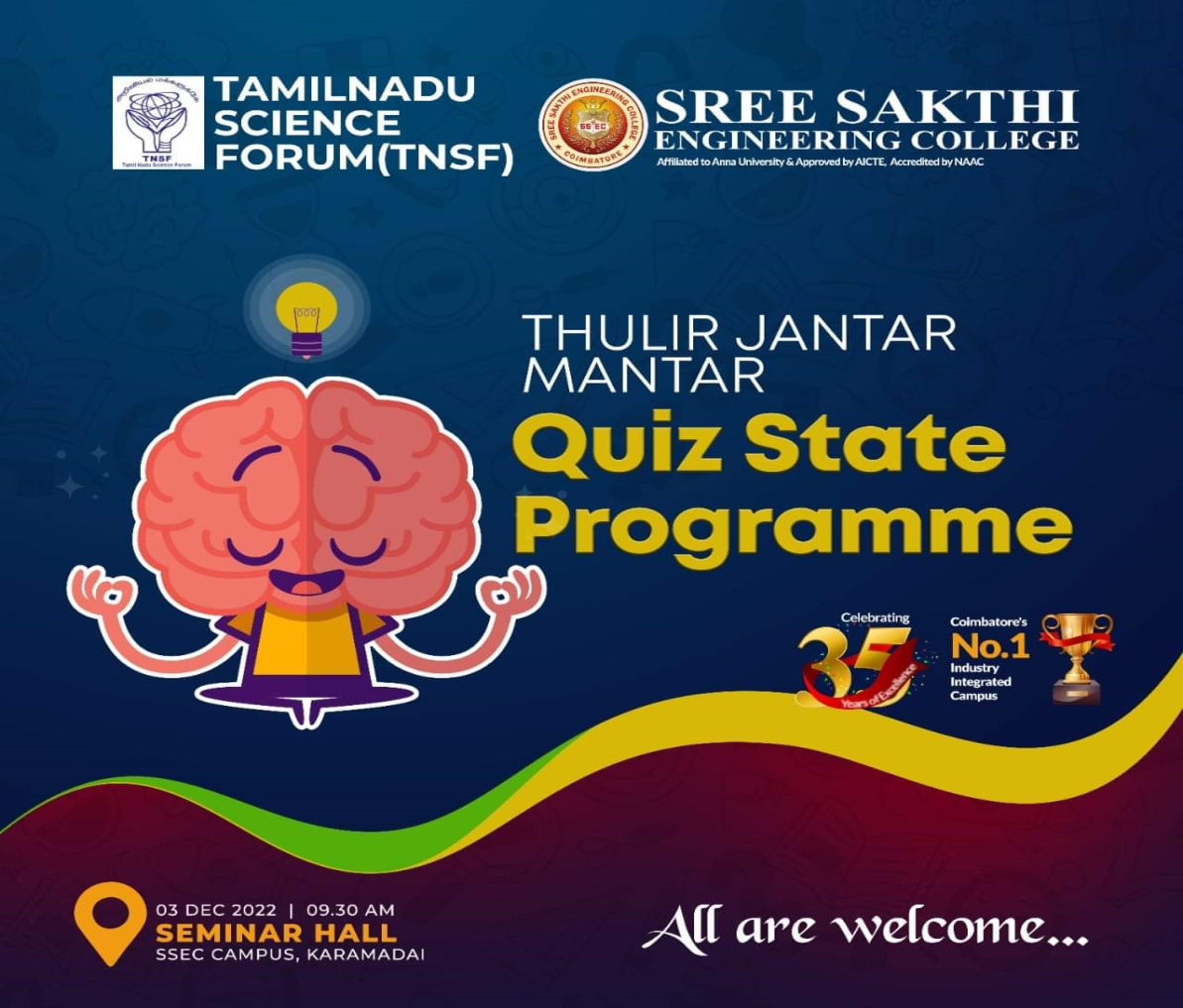 03/12/2022-quiz state programme –motivation program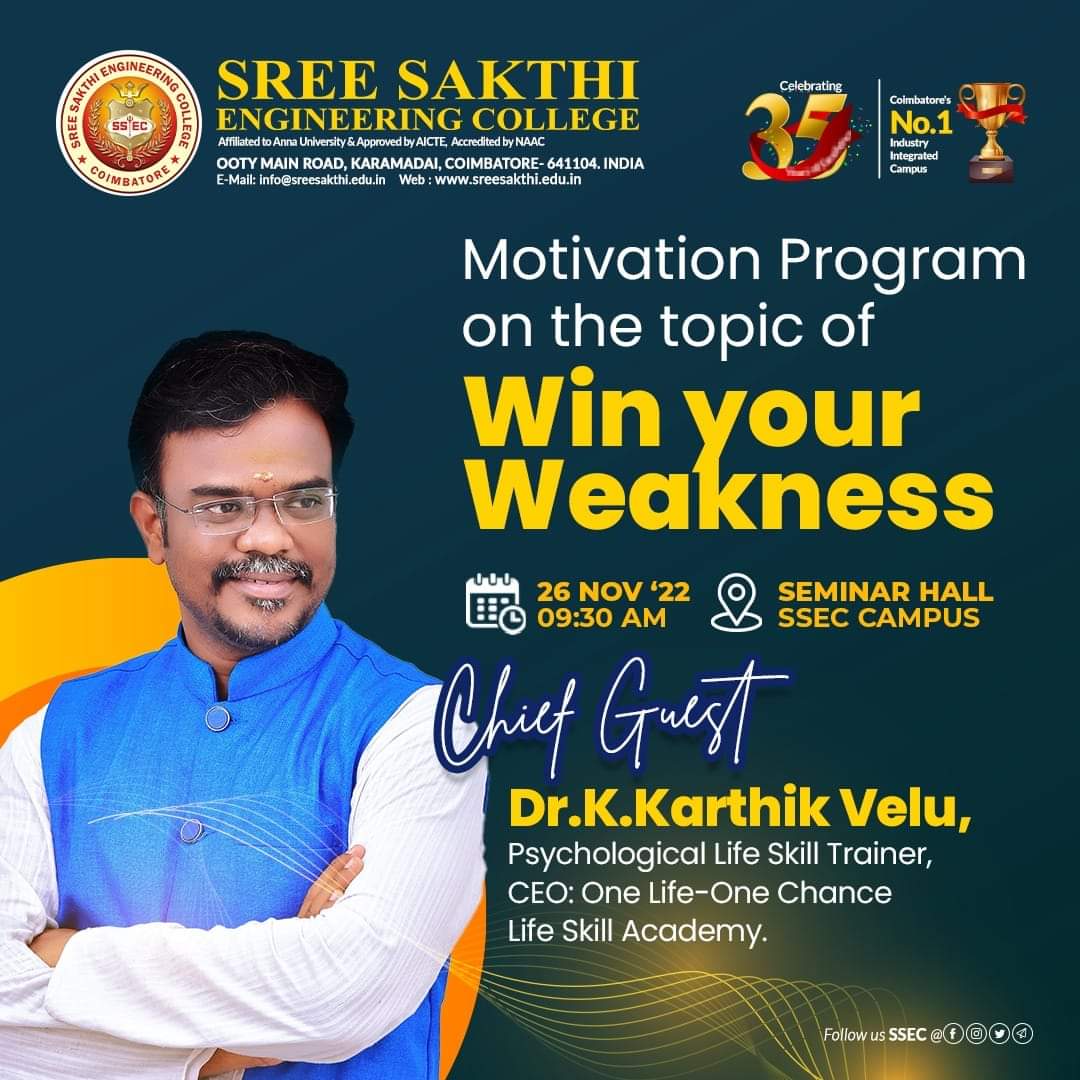 26/11/2022-win your weakness-motivation program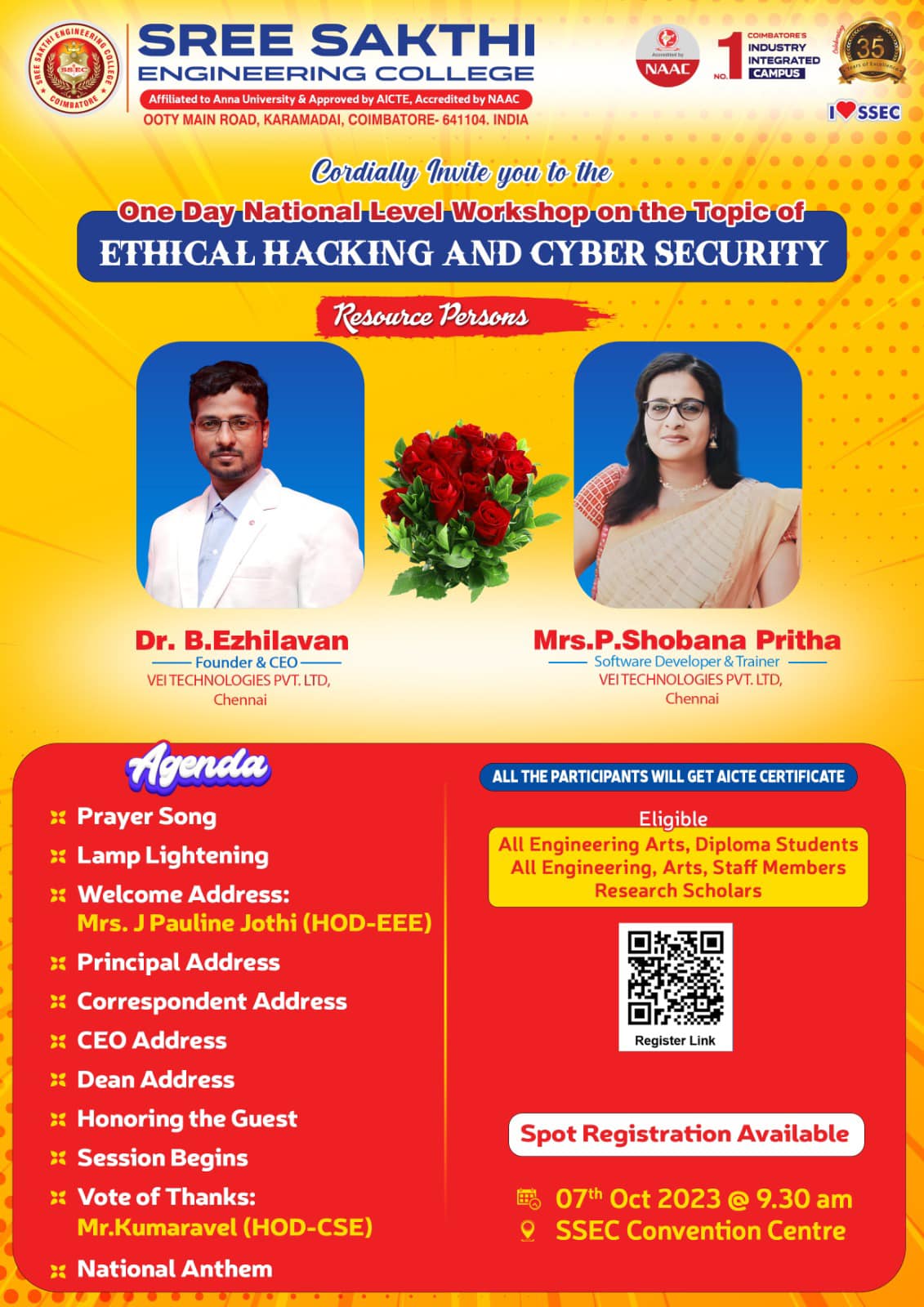 07-10-2023-national level workshop-ethical hacking and cyber security 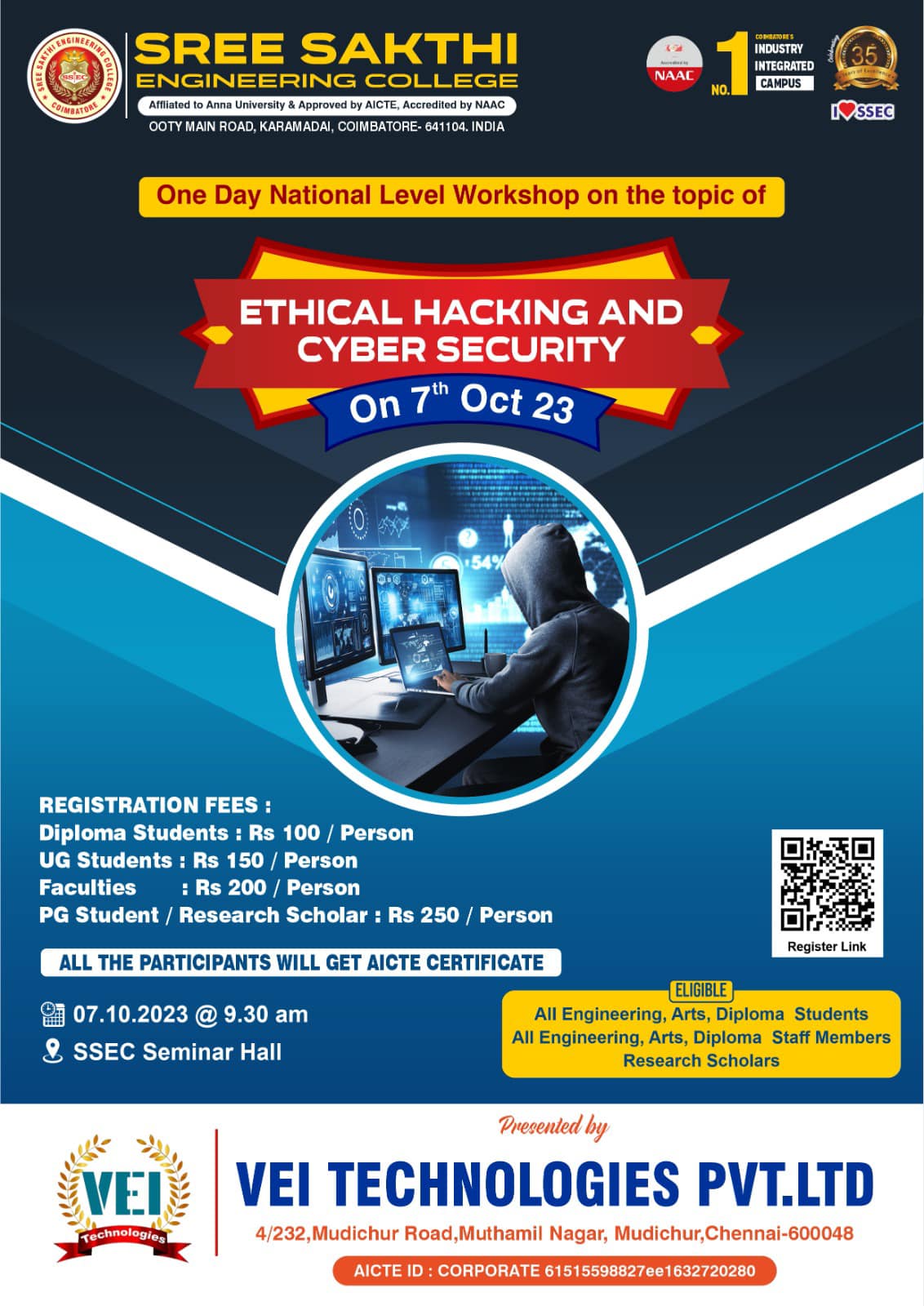 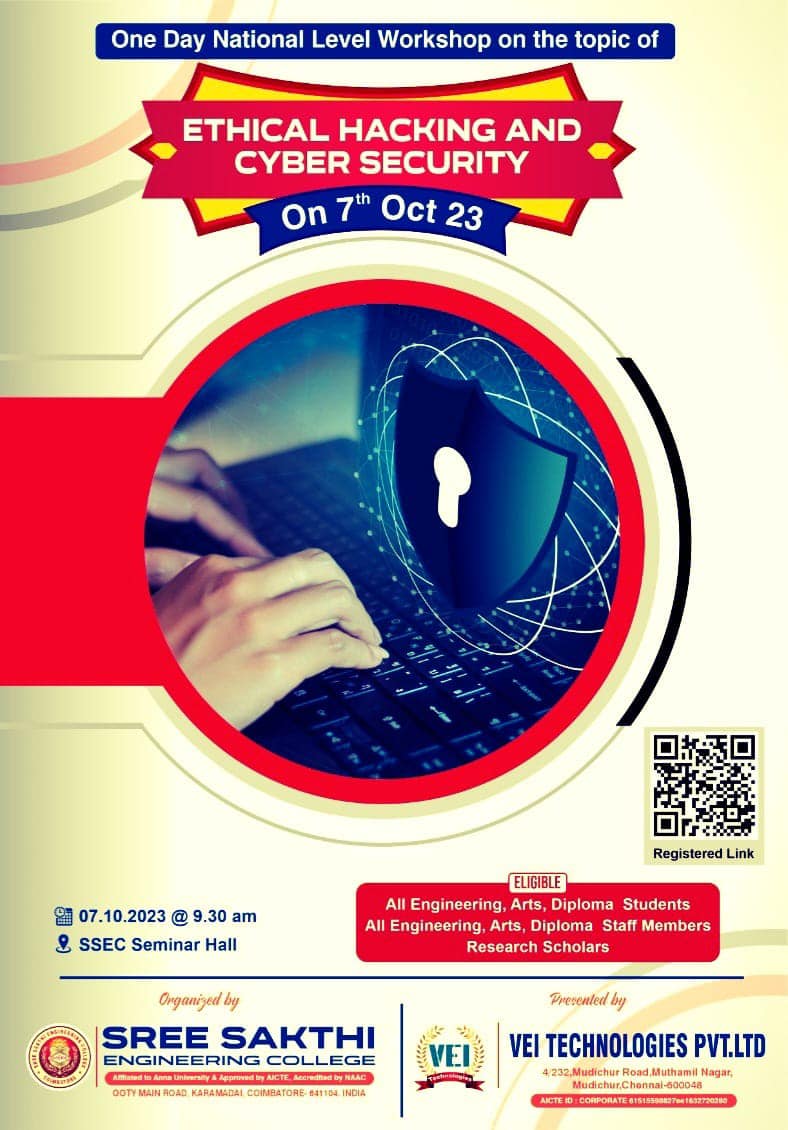 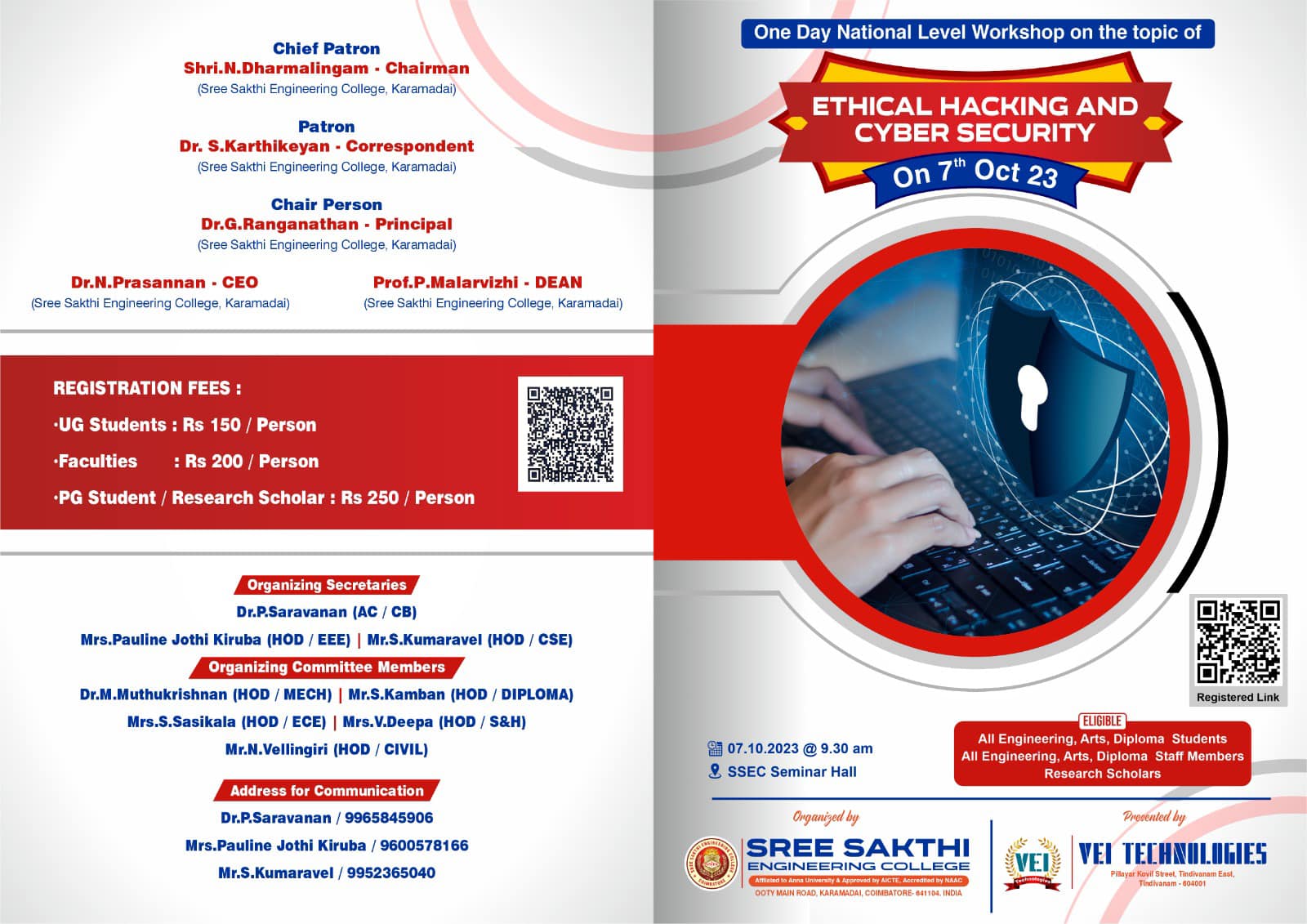 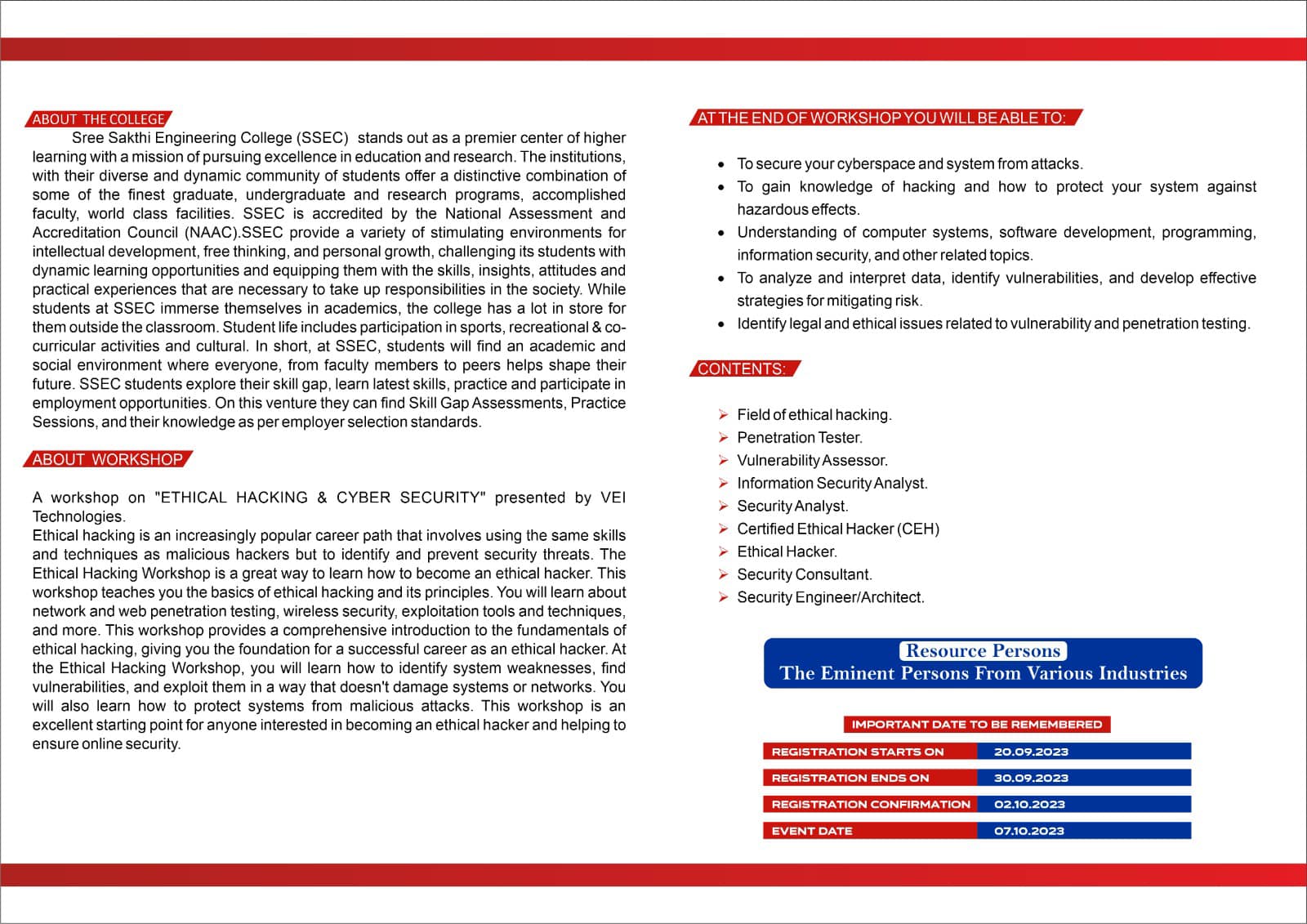 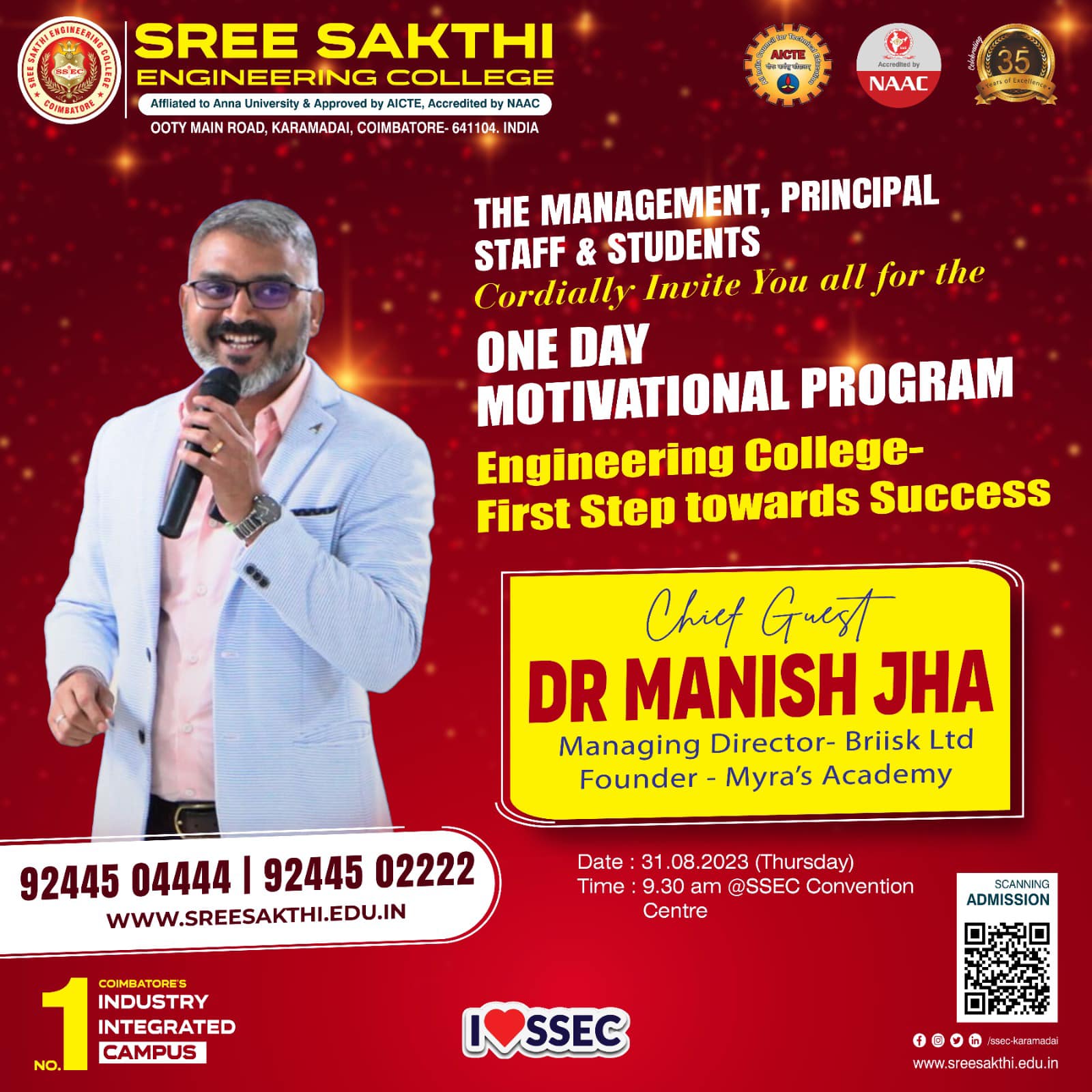 31/08/2023-motivational program –engineering day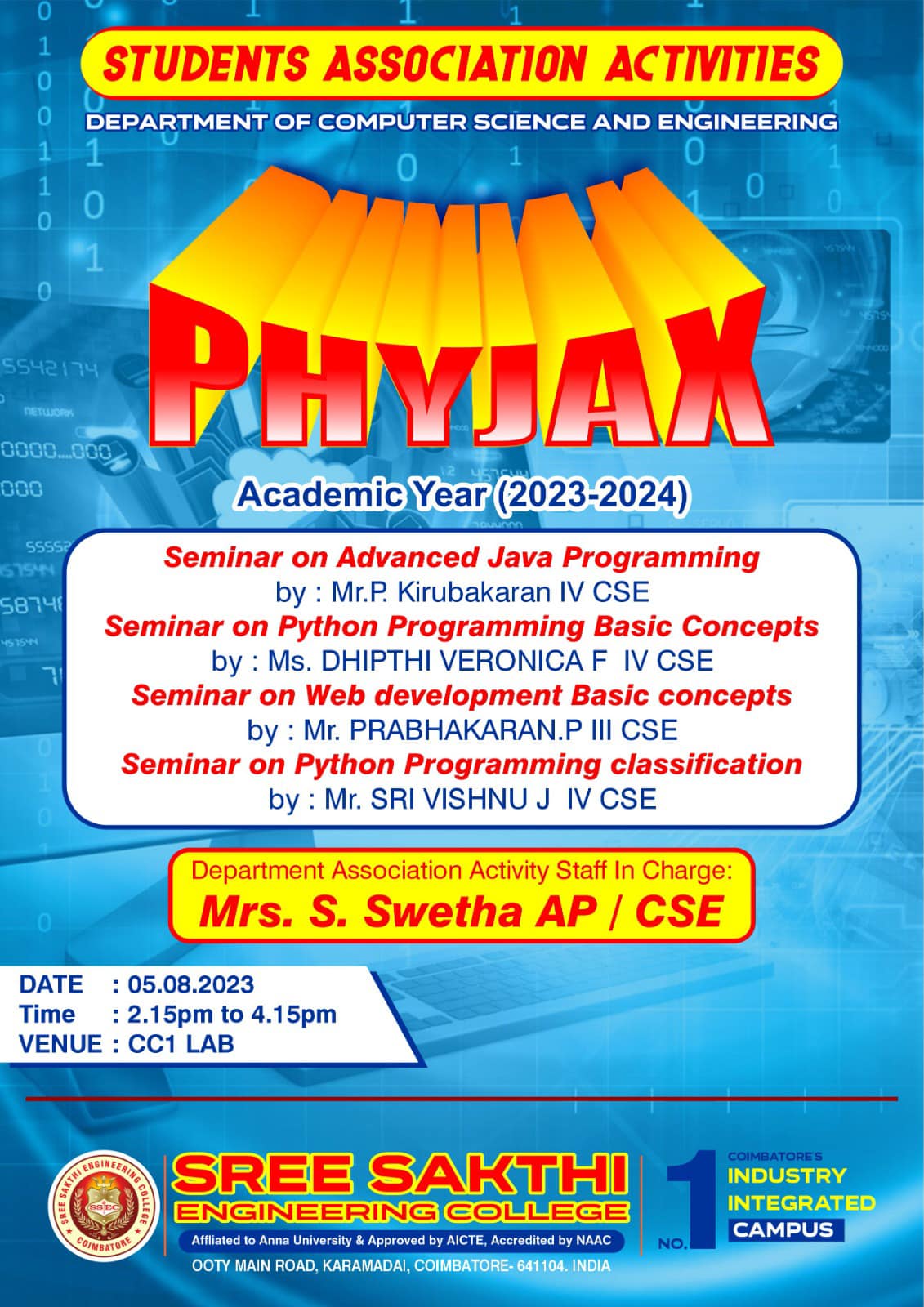 05/08/2023-student associativity activity 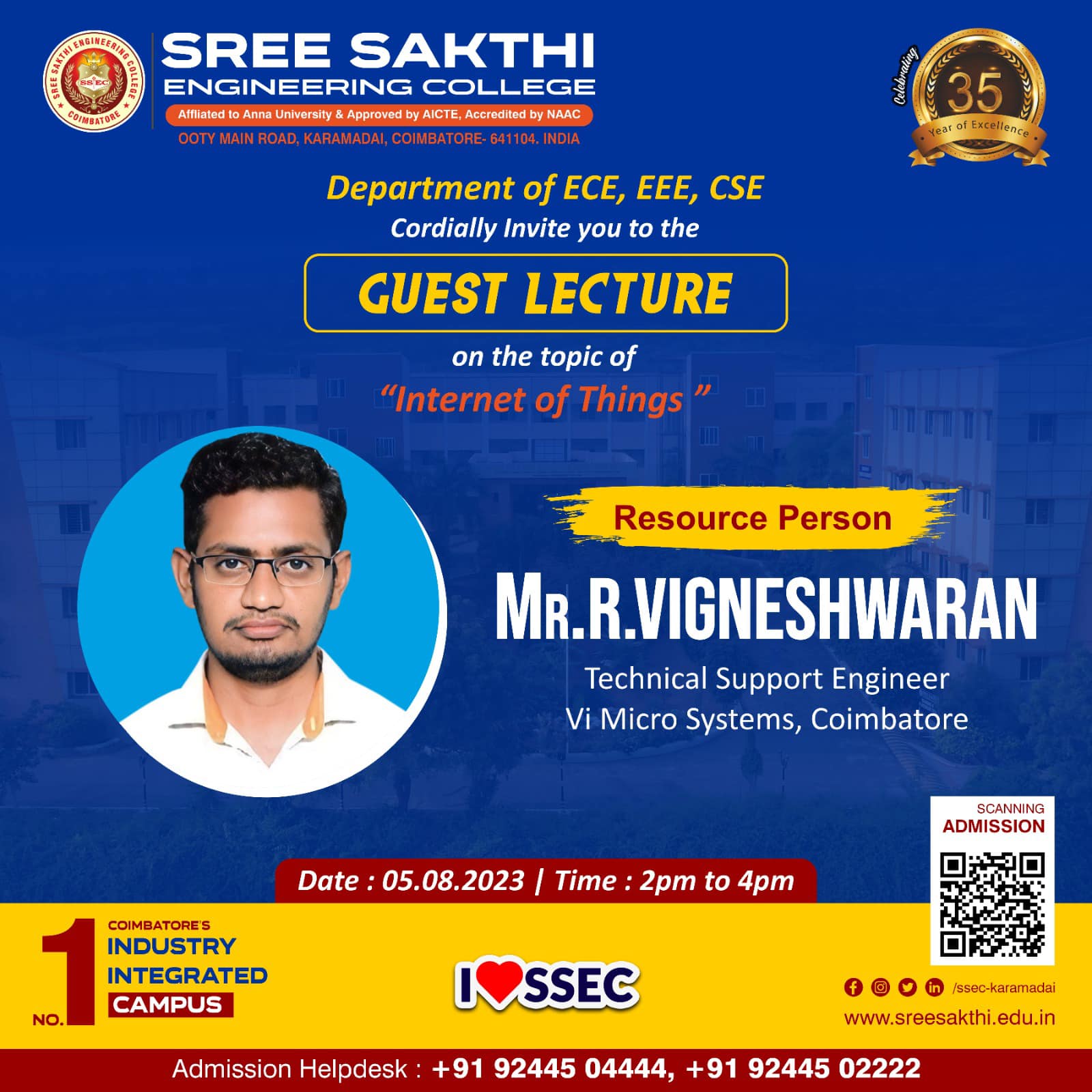 05/08/2023-guest lecturer-internet of things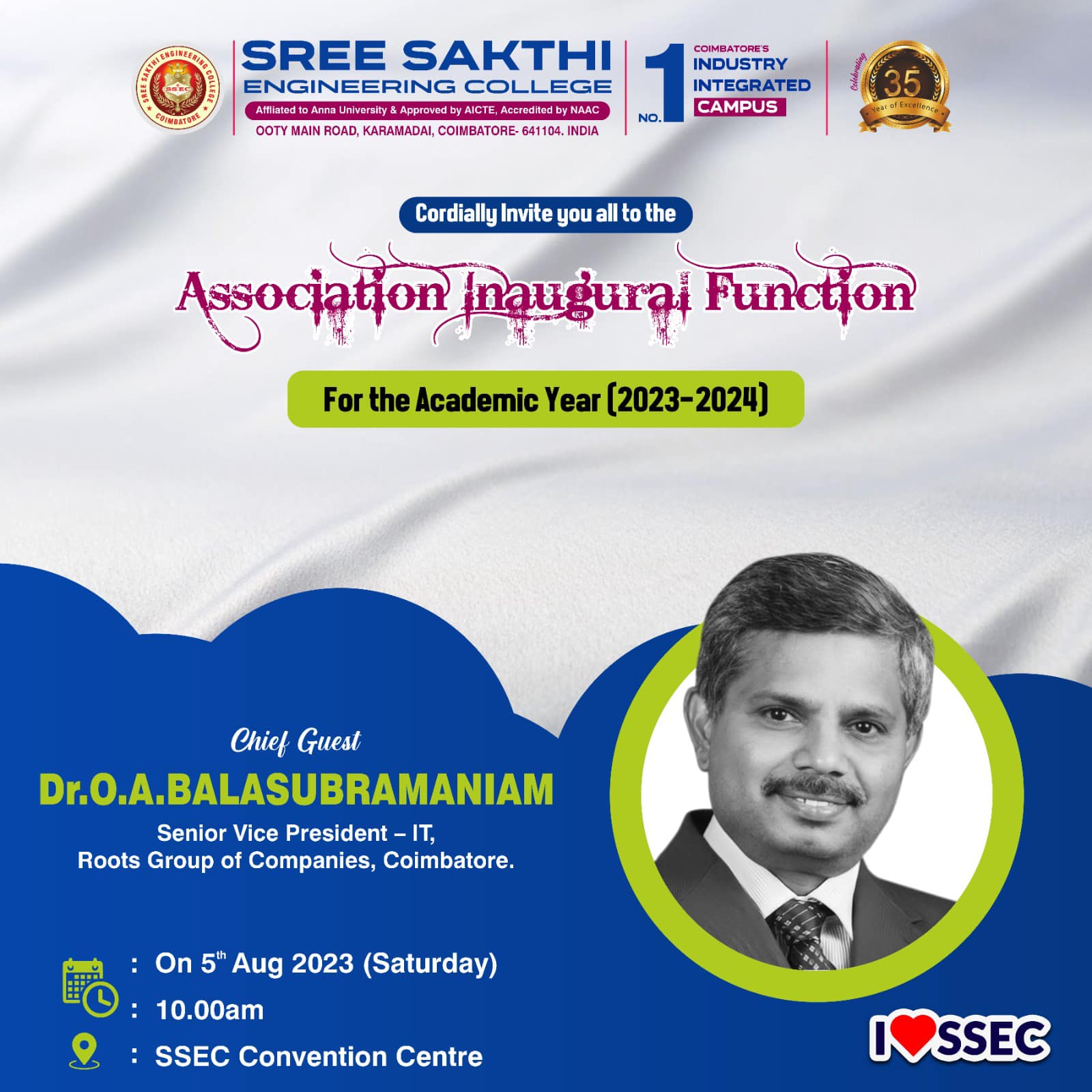 05/08/2023-association inauguration functions -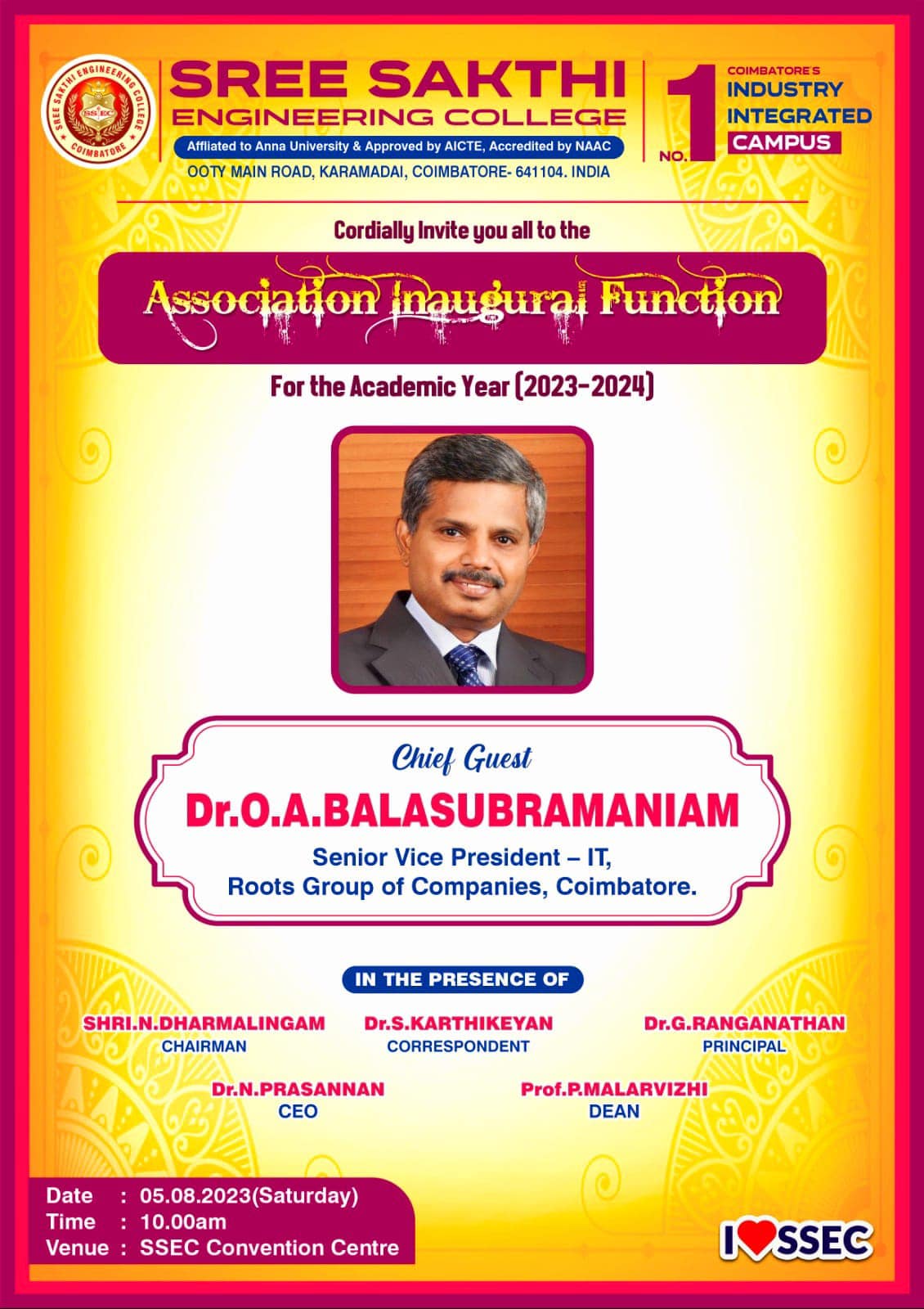 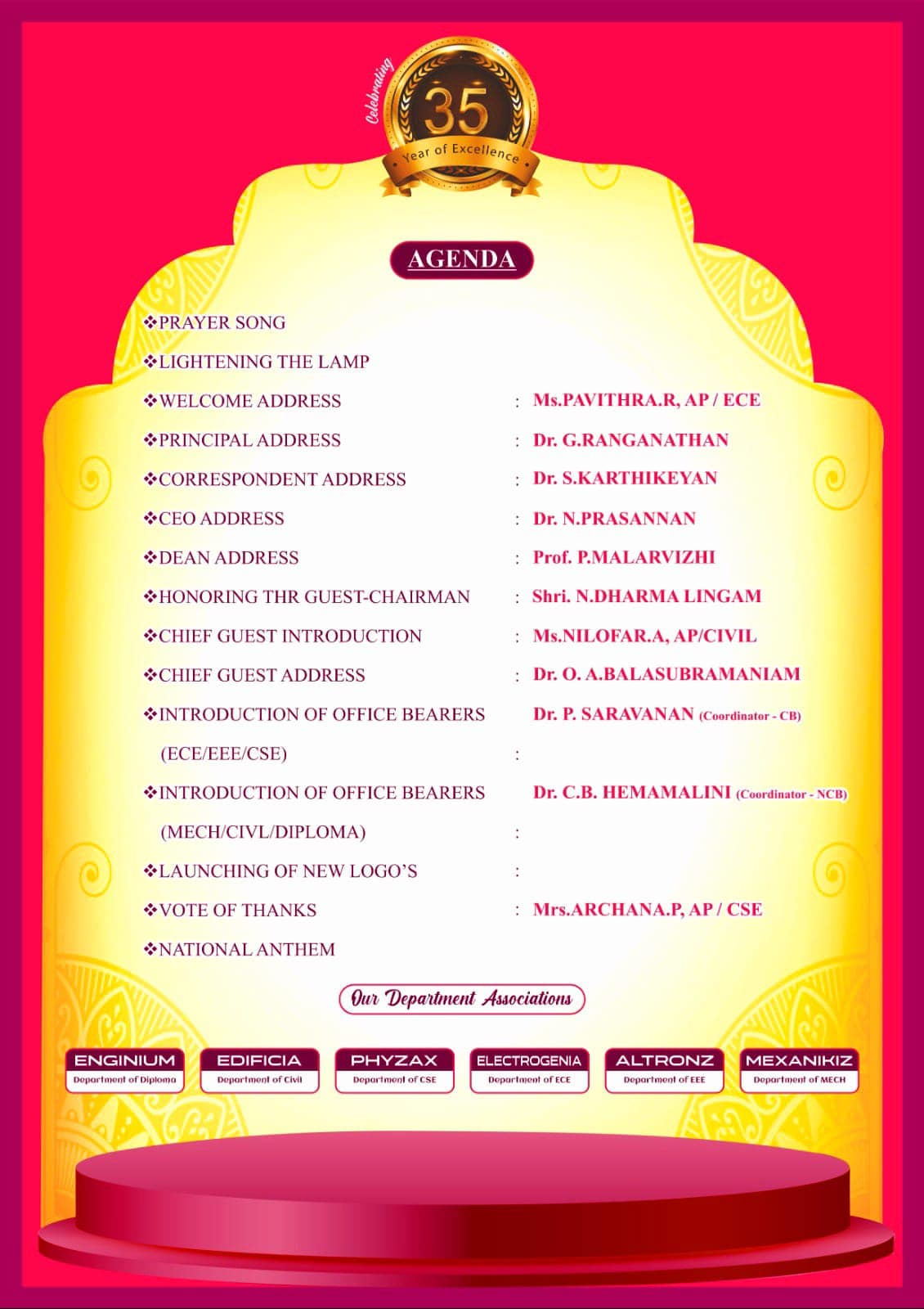 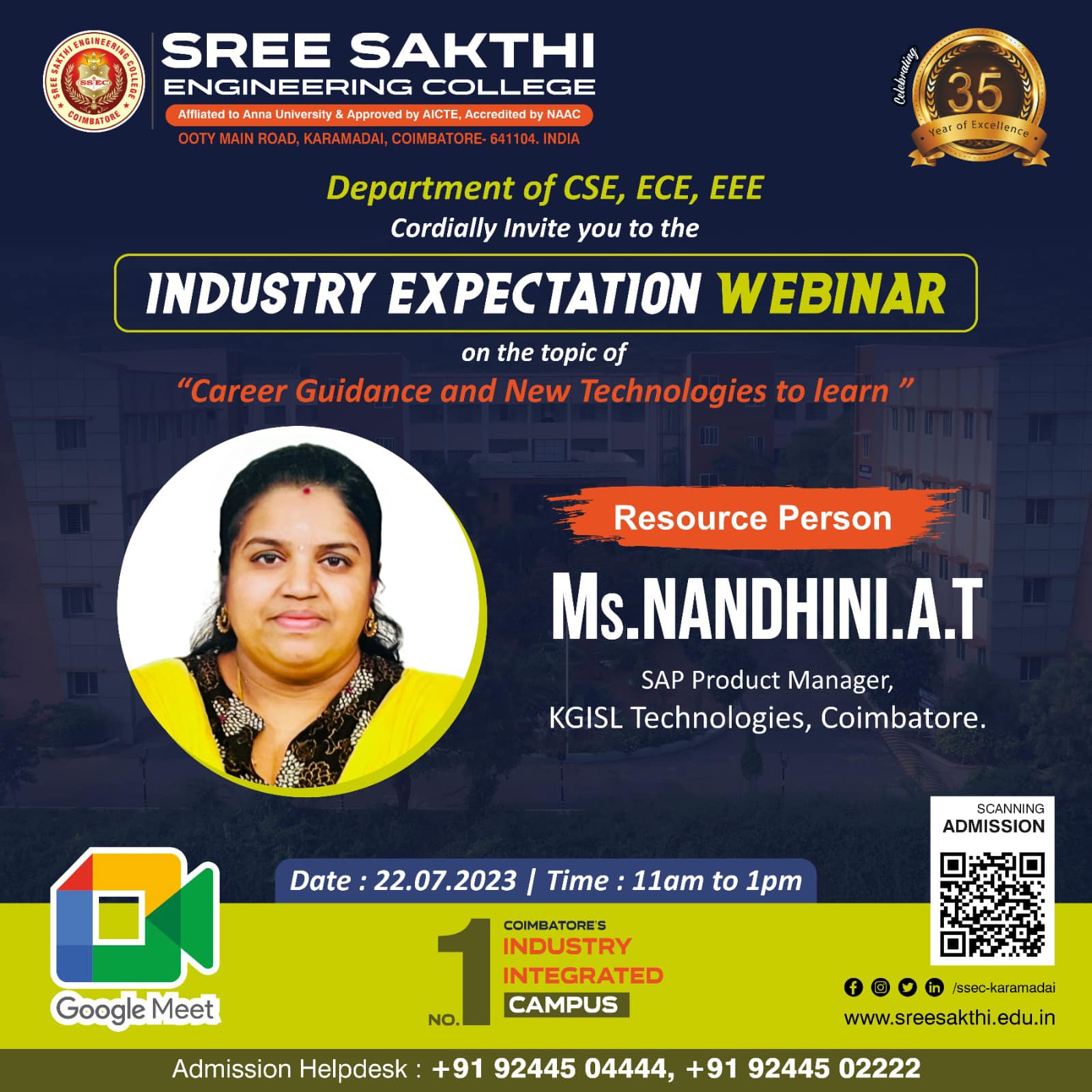 22/07/2023-webinar-carrer guidance and new technologies to learn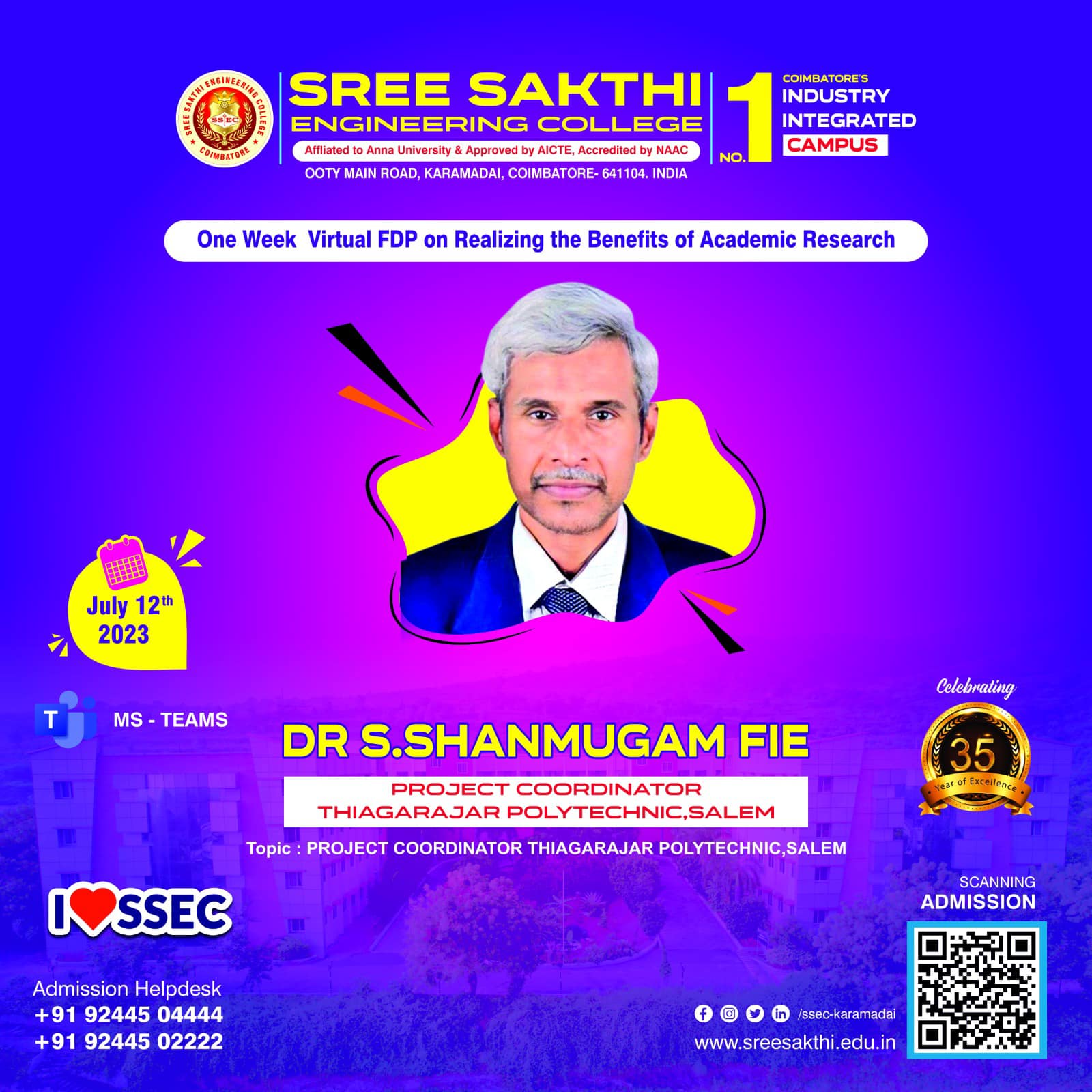 12/07/2023-one week virtual fdp on realizing the benefits of academic researchhttps://www.facebook.com/SAKTHICOLLEGE/photos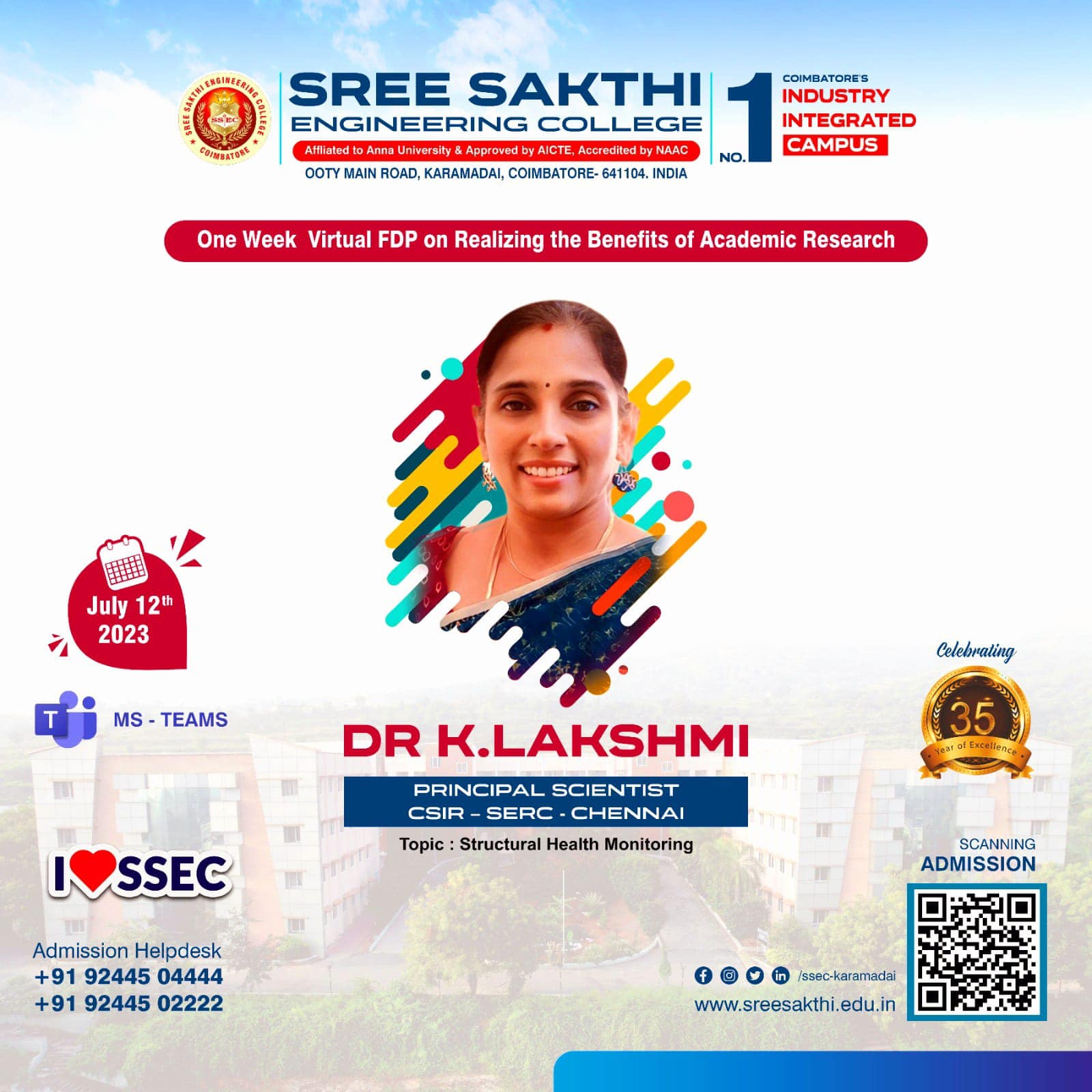 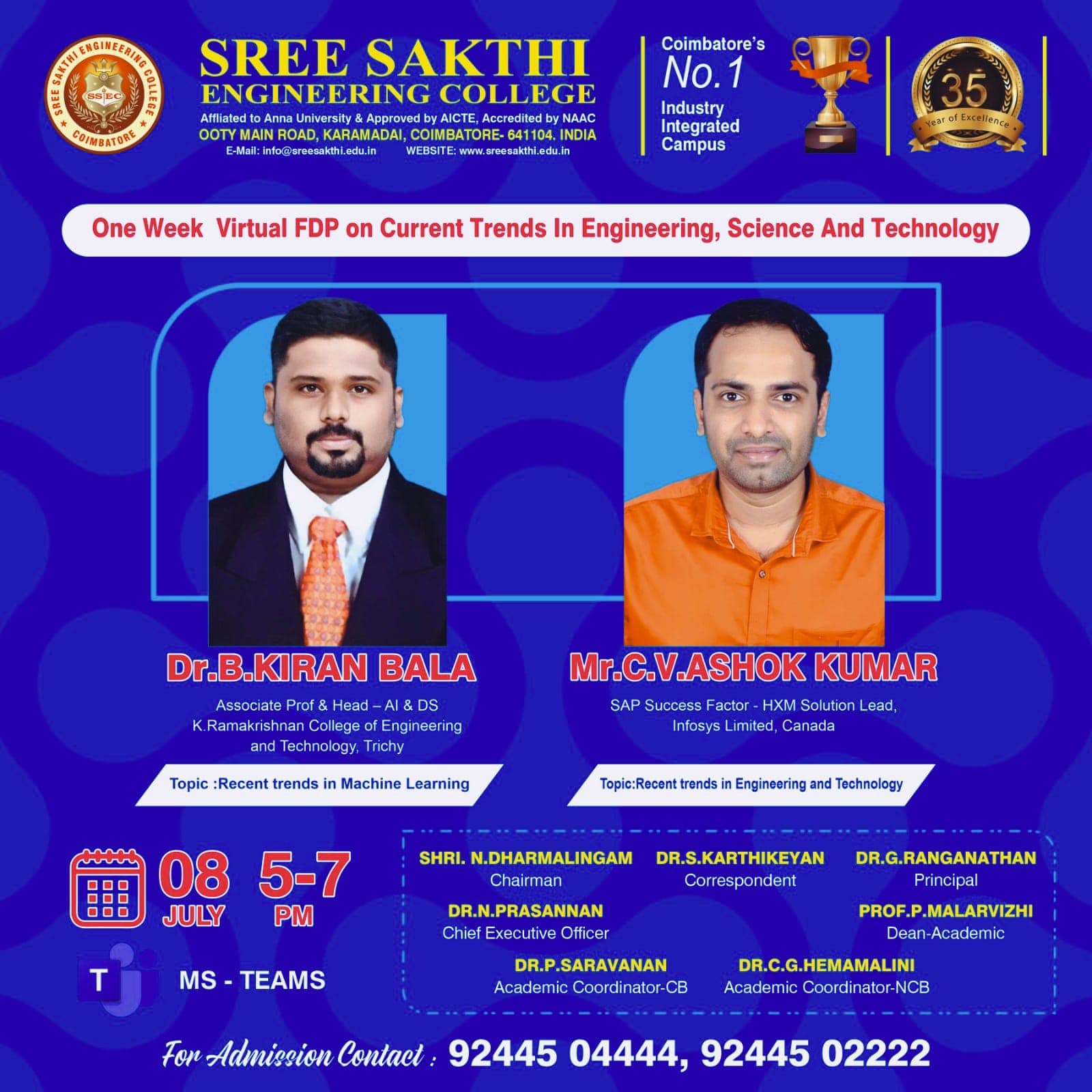 08/07/2023-one week virtual fdp on current trends in engineering science and technology 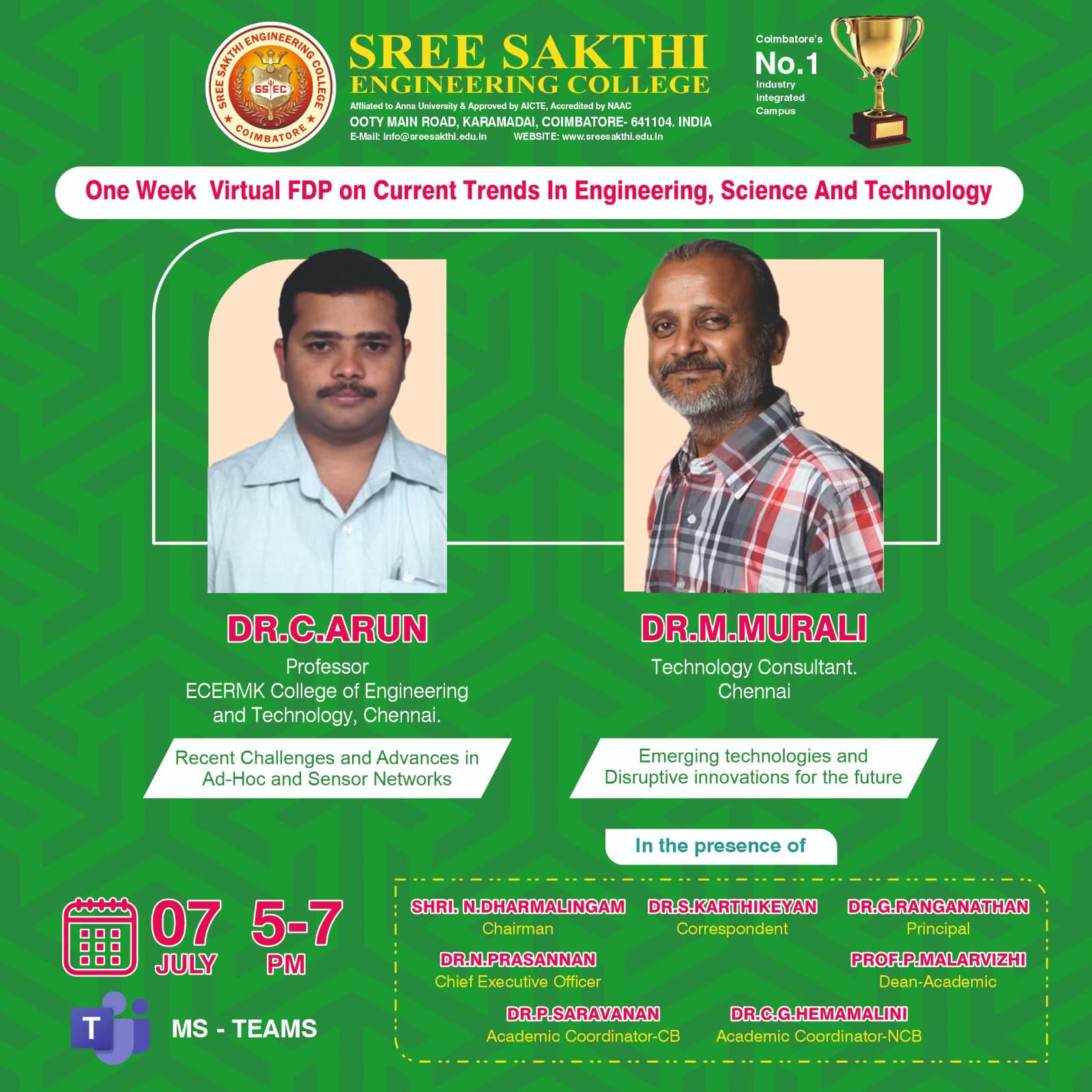 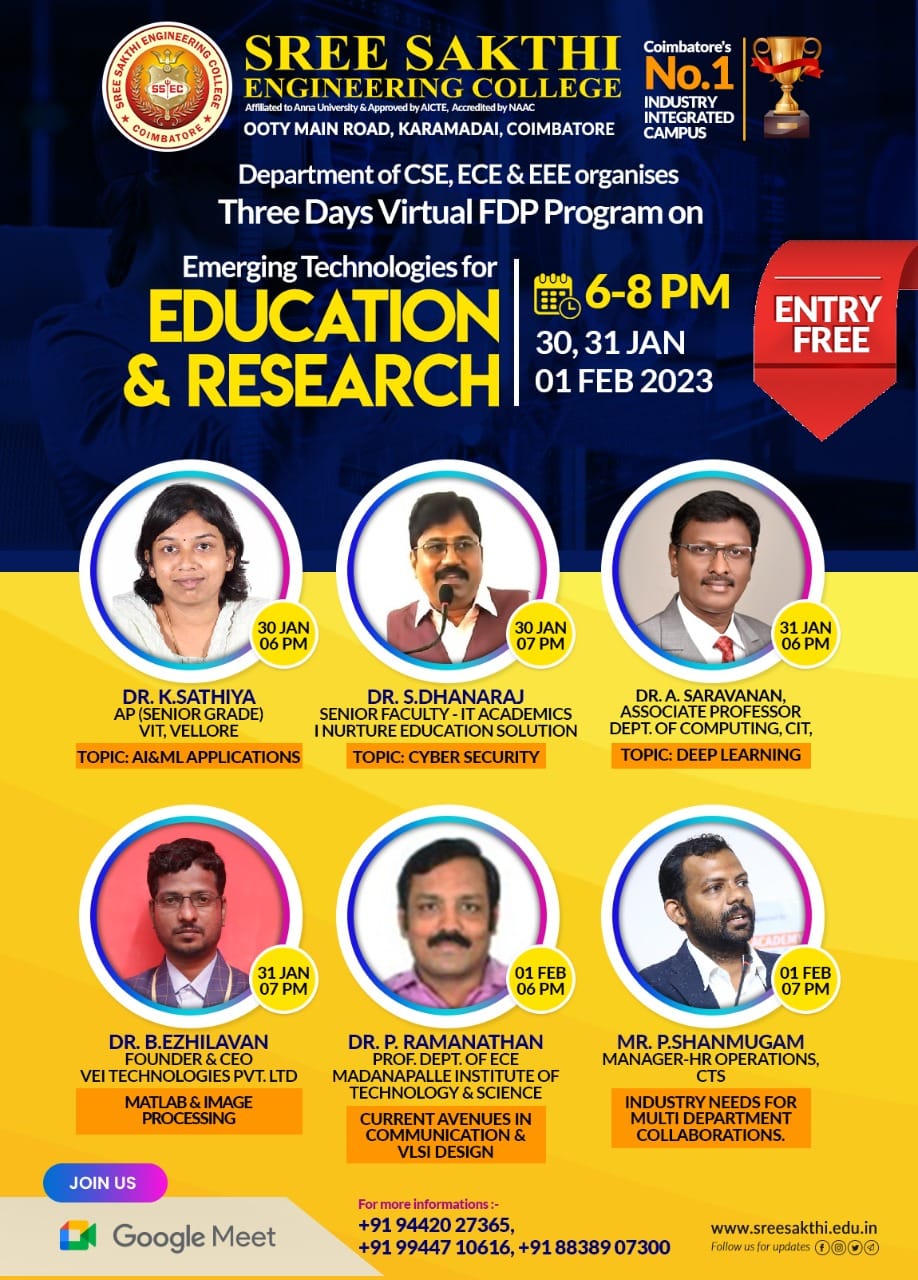 30/01/2023 and 31/01/2023-three days virtual fdp programs –emerging technologies for educations and reaches  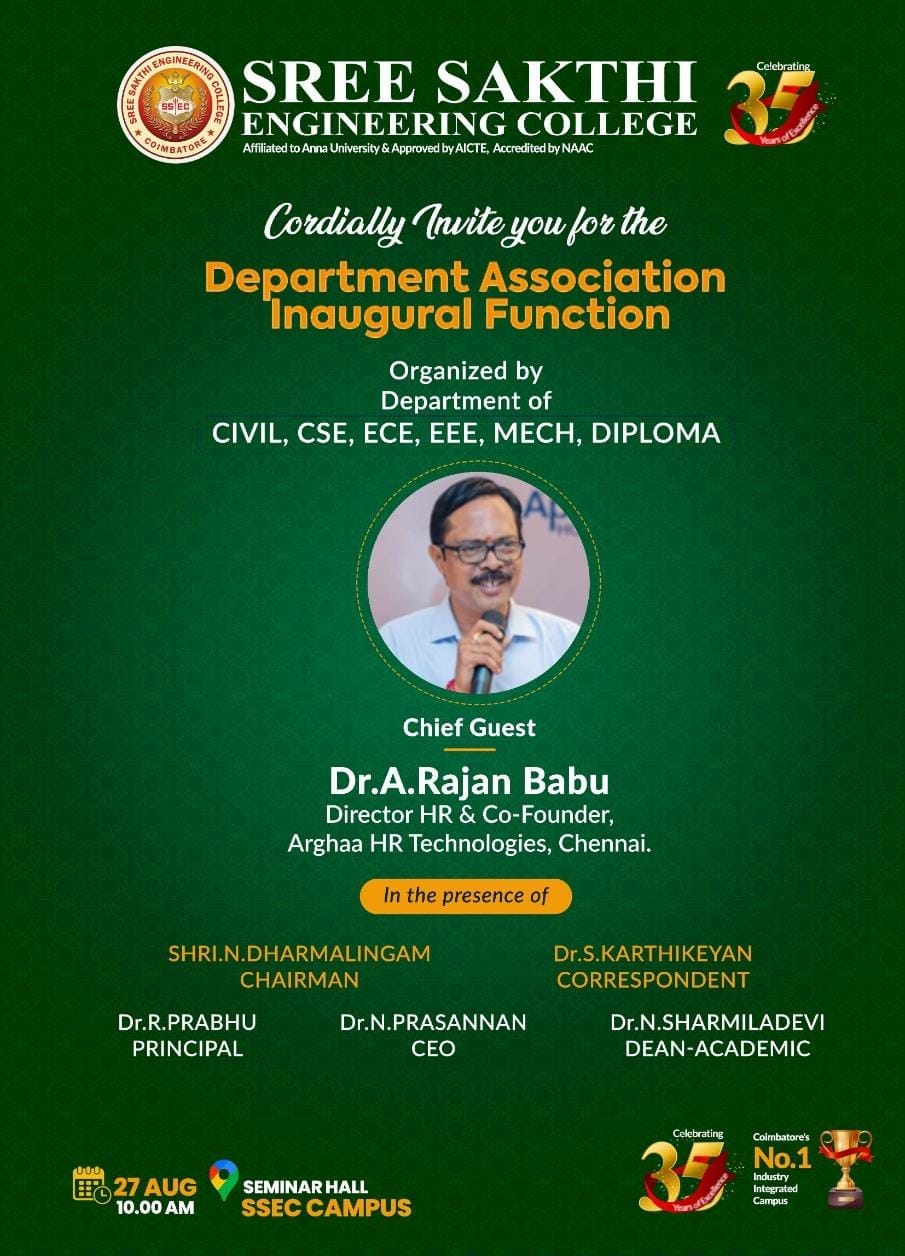 27/08/2022-departnment association inaugural functions 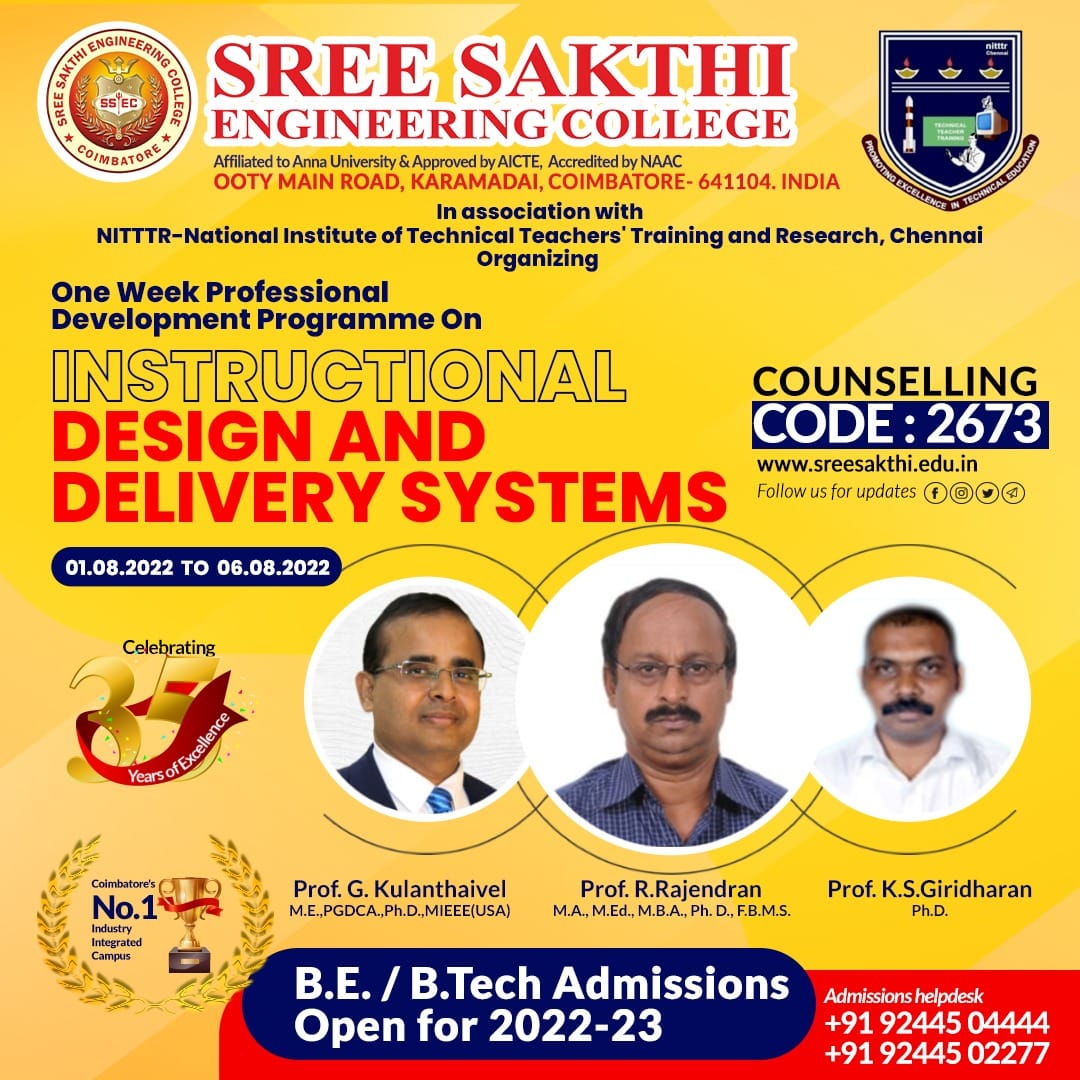 01-08-2023 to 06-08-2023-one weekfdp –design and delivery system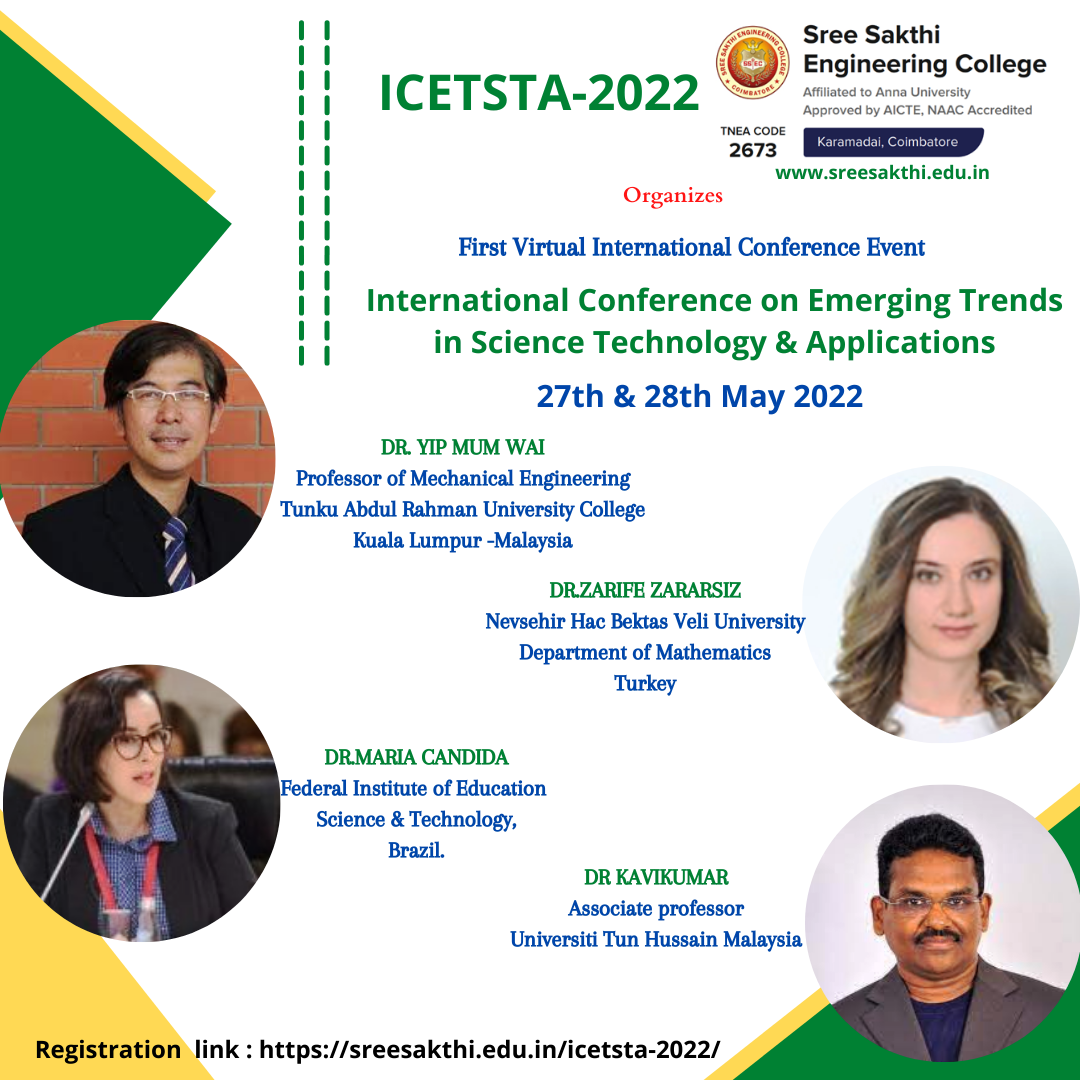 27/05/2023-28/05/2023-first virtual international conference international conference on emerging trends in science technology and applications 01-08-2023 to 06-08-2023-one weekfdp –design and delivery system27/08/2022-departnment association inaugural functions 30/01/2023 and 31/01/2023-three days virtual fdp programs –emerging technologies for educations and reaches  08/07/2023-one week virtual fdp on current trends in engineering science and technology 12/07/2023-one week virtual fdp on realizing the benefits of academic research22/07/2023-webinar-carrer guidance and new technologies to learn05/08/2023-association inauguration functions –05/08/2023-guest lecturer-internet of things05/08/2023-student associativity activity 31/08/2023-motivational program –engineering day07-10-2023-national level workshop-ethical hacking and cyber security 26/11/2022-win your weakness-motivation program03/12/2022-quiz state programme –motivation programYearName of the workshop/ seminarNumber of ParticipantsDate From – To2022Workshop on PCB Design4020.12.232023Seminar on Enterpreunership4210.03.232022Seminor on Motor control and Industrial component4519.09.222023Workshop on Industrial Drives and Control4414.02.232022Introduction to research methodolgy6728.10.20222022ROLE OF ENTREPRENEUR IN SOCIETY5816.12.202220233D Modelling and Sketchup4411.02.20232022Recent Trend in Construction Industry Techniques6725.09.20222022Project Management Tools and Techniques for Engineers5829.10.20222022Methodology of Thesis Writing (III&IV year)2408.07.20222022Building awareness on IPR (III&IV year)2408.07.20222023Awareness on Current Research Themes (II&III year)5227.04.20232022Workshop on Cloud Computing6805.05.20222022Personality Development and Soft skills6824.09.20222022Ethical Hacking and Cyber Security6818.10.20222023Artificial Intelligence and Machine learning9110.03.232023Internet of Things(IOT)9128.04.20232023Unveiling new avenues next generation high performance computing9119.05.2023S.NoDATENAME OF THE EVENT113-08-22POSTER DESIGNING220-8-2022GAMMING EVENT327-8-2022TECH QUIZ403-09-2022CODE DEBUGGING524-09-2022WEBSITE DESIGNING61-10-2022ETHICAL HACKING78-10-2022TREASURE HUNT(CRYPTOGRAPHY)822-10-2022TECHNICAL SEMINAR1029-10-2022COGNITIVE TEST115-11-2022BRAIN STORM1219-11-2022WEBINARAGENDAMEETING TIME                    :   10:AM TO 12 PM MEETING VENUE                :   COMPUTER CENTRE 1WELCOME ADDRESS         : K.SELVA SHEELA HOD/CSEMEETING HOST                   : SATHYA K  SENIOR ASSISTANT PROFESSORSTUDENTS HANDS ON      :11:30 TO 12:00SESSIONVOTE OF THANKS              :SWETHA S AP/CSES.NoDATENAME OF THE EVENT113-08-2022POSTER DESIGNING220-08-2022GAMMING EVENT327-08-2022TECH QUIZ403-09-2022CODE DEBUGGING524-09-2022WEBSITE DESIGNING601-10-2022ETHICAL HACKING708-10-2022TREASURE HUNT(CRYPTOGRAPHY)822-10-2022TECHNICAL SEMINAR1029-10-2022COGNITIVE TEST1105-11-2022BRAIN STORM1219-11-2022WEBINAR